1. Test: Routine Chromosome Analysis on Peripheral Blood (RCA-BL)2. CPT Code(s): 88230, 88262, 88280, 88291Synonym(s): High Resolution Chromosome Analysis / Chromosome AnalysisPerformed: In-HouseMethodology: PHA stimulated short-term culture; chromosome preparation and banding; microscopic analysis and karyotype; interpretation and report.Panel/Profile Components: N/ACritical Values: STAT, including infants 6 months or younger: Preliminary results in 24 hoursSpecimen Collection / Handling Requirements:Peripheral blood collected in green top - sodium heparin tubeStore and ship at room temperatureAvoid freezing or heatingShip within 24 hoursDelay > 24 hours – Refrigerate the sampleA complete requisition slip must accompany all specimens and the specimen must be labeled with the patient’s name and identification number.ANY SPECIMENS RECEIVED WITHOUT A COMPLETE REQUISTION OR AN UNLABELED SPECIMEN WILL BE REJECTED.All requisition must have a valid ICD-10 code/clinical indication and must have the name of an authorized physician. Any sample without this information will be rejected.Minimum Specimen Requirements: Optimal Quantity: 4-5 ml; Minimum Quantity: 1-2 mlTurnaround Time:Total testing time: 10 daysCommunication:Turnaround time non-conformity: Email or call Pathologist on request form to notify them of the delay.Technical Updates: Email Applicable Laboratory Director.Quality: QA/Utilization Report1. Test: Routine Chromosome Analysis on Amniotic Fluid (RCA-AF)2. CPT Code(s): 88235, 88267, 88280, 88291Synonym(s): Amniotic Fluid Chromosome AnalysisPerformed: In-HouseMethodology: In Situ long-term culture; chromosome preparation and banding; microscopic analysis and karyotype; interpretation and report.Panel/Profile Components: N/ACritical Values: N/ASpecimen Collection / Handling Requirements:Amniotic fluid collected in sterile 15 mL tubes (discard first 1 cc of amniotic fluid)Store and ship at room temperatureAvoid freezing or heatingShip within 24 hoursDelay > 24 hours – Refrigerate the sampleA complete requisition slip must accompany all specimens and the specimen must be labeled with the patient’s name and identification number.ANY SPECIMENS RECEIVED WITHOUT A COMPLETE REQUISTION OR AN UNLABELED SPECIMEN WILL BE REJECTED.All requisition must have a valid ICD-10 code/clinical indication and must have the name of an authorized physician. Any sample without this information will be rejected.Minimum Specimen Requirements: Optimal Quantity: > 15 ml; Minimum Quantity: 5 mlTurnaround time:Total testing time: 14 daysCommunication:Turnaround time non-conformity: Email or call Pathologist on request form to notify them of the delay.Technical Updates: Email Applicable Laboratory Director.Quality: QA/Utilization Report1. Test: Routine Chromosome Analysis on Products of Conception (RCA-POC)2. CPT Code(s): 88233, 88262, 88280, 88291Synonym(s): Chromosome Analysis on Abortus Tissue / Miscarriage / Fetal TissuePerformed: In-HouseMethodology: In Situ long-term culture initiated using Collagenase for enzyme digestion; chromosome preparation and banding; microscopic analysis and karyotype; interpretation and reportPanel/Profile Components: N/ACritical Values: N/ASpecimen Collection / Handling Requirements:Chorionic villi preferredCollected in sterile specimen cup or sterile 15 mL tube with RPMI or sterile salineFetal tissue may also be sent with the same conditionsStore and ship at room temperatureAvoid freezing or heatingShip within 24 hoursDelay > 24 hours – Refrigerate the sampleA complete requisition slip must accompany all specimens and the specimen must be labeled with the patient’s name and identification number.ANY SPECIMENS RECEIVED WITHOUT A COMPLETE REQUISTION OR AN UNLABELED SPECIMEN WILL BE REJECTED.All requisition must have a valid ICD-10 code/clinical indication and must have the name of an authorized physician. Any sample without this information will be rejected.Minimum Specimen Requirements: Optimal Quantity: 2 cm3; Minimum Quantity: 1 cm3Turnaround time:Total testing time: 6 weeksCommunication:Turnaround time non-conformity: Email or call Pathologist on request form to notify them of the delay.Technical Updates: Email Applicable Laboratory Director.Quality: QA/Utilization Report1. Test: Routine Chromosome Analysis on Skin (RCA-SK)2. CPT Code(s): 88233, 88263, 88280, 88291Synonym(s): Chromosome Analysis on Skin / TissuesPerformed: In-HouseMethodology: In Situ long-term culture initiated using Collagenase for enzyme digestion; chromosome preparation and banding; microscopic analysis and karyotype; interpretation and reportPanel/Profile Components: N/ACritical Values: N/ASpecimen Collection / Handling Requirements:Collected in sterile specimen cup or sterile 15 mL tube with RPMI or sterile salineStore and ship at room temperatureAvoid freezing or heatingShip within 24 hoursDelay > 24 hours – Refrigerate the sampleA complete requisition slip must accompany all specimens and the specimen must be labeled with the patient’s name and identification number.ANY SPECIMENS RECEIVED WITHOUT A COMPLETE REQUISTION OR AN UNLABELED SPECIMEN WILL BE REJECTED.All requisition must have a valid ICD-10 code/clinical indication and must have the name of an authorized physician. Any sample without this information will be rejected.Minimum Specimen Requirements: Optimal Quantity: 2 cm3; Minimum Quantity: 1 cm3Turnaround time:Results to Client: 6 weeks for 90% cases No Growth in 21 daysCommunication:Turnaround time non-conformity: Email or call Pathologist on request form to notify them of the delay.Technical Updates: Email Applicable Laboratory Director.Quality: QA/Utilization Report1. Test: Chromosome Mosaicism Analysis (RCA-MOS)2. CPT Code(s):	a. Peripheral Blood – 88230, 88263, 88280, 88291b. Skin – 88233, 88263, 88280, 88291Synonym(s): Mosaicism StudyPerformed: In-HouseMethodology: PHA stimulated short-term culture / In Situ long-term culture initiated using Collagenase for enzyme digestion; chromosome preparation and banding; microscopic analysis of up to 50 cells and karyotype; interpretation and reportPanel/Profile Components: N/ACritical Values: N/ASpecimen Collection / Handling Requirements:Peripheral blood collected in green top - sodium heparin tube (Peripheral Blood)Collected in sterile specimen cup or sterile 15 mL tube with RPMI or sterile saline (Skin)Store and ship at room temperatureAvoid freezing or heatingShip within 24 hoursDelay > 24 hours – Refrigerate the sampleA complete requisition slip must accompany all specimens and the specimen must be labeled with the patient’s name and identification number.ANY SPECIMENS RECEIVED WITHOUT A COMPLETE REQUISTION OR AN UNLABELED SPECIMEN WILL BE REJECTED.All requisition must have a valid ICD-10 code/clinical indication and must have the name of an authorized physician. Any sample without this information will be rejected.Minimum Specimen Requirements: Optimal Quantity: 4-5 ml; Minimum Quantity: 1-2 ml (Peripheral Blood); Optimal Quantity: 2 cm3; Minimum Quantity: 1 cm3 (Skin)Turnaround time:Total testing time: 10 days (Peripheral Blood)6 weeks (Skin)Communication:Turnaround time non-conformity: Email or call Pathologist on request form to notify them of the delay.Technical Updates: Email Applicable Laboratory Director.Quality: QA/Utilization Report1. Test: Routine Chromosome Analysis on Bone Marrow (RCA-BM)2. CPT Code(s): 88237, 88264, 88280, 88291Synonym(s): Bone Marrow Chromosome Analysis / Chromosome Analysis for LeukemiaPerformed: In-HouseMethodology:  Unstimulated  short-term  culture;  chromosome  preparation  and  banding; microscopic analysis and karyotype; interpretation and reportPanel/Profile Components: N/ACritical Values: STAT (Promyelocytic Leukemia): Preliminary results in 24 hoursSpecimen Collection / Handling Requirements:Whole bone marrow collected in green top - sodium heparin tubeStore and ship at room temperatureAvoid freezing or heatingShip within 24 hoursDelay > 24 hours – Refrigerate the sampleA complete requisition slip must accompany all specimens and the specimen must be labeled with the patient’s name and identification number.ANY SPECIMENS RECEIVED WITHOUT A COMPLETE REQUISTION OR AN UNLABELED SPECIMEN WILL BE REJECTED.All requisition must have a valid ICD-10 code/clinical indication and must have the name of an authorized physician. Any sample without this information will be rejected.Minimum Specimen Requirements: Optimal Quantity: 3-4 ml; Minimum Quantity: 1-2 mlTurnaround time:Total testing time: 10 daysCommunication:Turnaround time non-conformity: Email or call Pathologist on request form to notify them of the delay.Technical Updates: Email Applicable Laboratory Director.Quality: QA/Utilization Report1. Test: Routine Chromosome Analysis on Leukemic Blood (RCA-LB)2. CPT Code(s): 88237, 88264, 88280, 88291Synonym(s): Peripheral Blood Chromosome Analysis for LeukemiaPerformed: In-HouseMethodology:  Unstimulated  short-term  culture;  chromosome  preparation  and  banding; microscopic analysis and karyotype; interpretation and reportPanel/Profile Components: N/ACritical Values: STAT (Promyelocytic Leukemia): Preliminary results in 24 hoursSpecimen Collection / Handling Requirements:Peripheral Blood collected in green top - sodium heparin tubeStore and ship at room temperatureAvoid freezing or heatingShip within 24 hoursDelay > 24 hours – Refrigerate the sampleA complete requisition slip must accompany all specimens and the specimen must be labeled with the patient’s name and identification number.ANY SPECIMENS RECEIVED WITHOUT A COMPLETE REQUISTION OR AN UNLABELED SPECIMEN WILL BE REJECTED.All requisition must have a valid ICD-10 code/clinical indication and must have the name of an authorized physician. Any sample without this information will be rejected.Minimum Specimen Requirements: Optimal Quantity: 3-4 ml; Minimum Quantity: 1-2 mlTurnaround time:Total testing time: 10 daysCommunication:Turnaround time non-conformity: Email or call Pathologist on request form to notify them of the delay.Technical Updates: Email Applicable Laboratory Director.Quality: QA/Utilization Report1. Test: Routine Chromosome Analysis on Lymph Node (RCA-LN)2. CPT Code(s): 88237, 88264, 88280, 88291Synonym(s): Chromosome Analysis for lymphomaPerformed: In-HouseMethodology:  Unstimulated  short-term  culture;  chromosome  preparation  and  banding; microscopic analysis and karyotype; interpretation and reportPanel/Profile Components: N/ACritical Values: STAT (Burkitt Lymphoma): Preliminary results in 24 hoursSpecimen Collection / Handling Requirements:Lymph node biopsy collected in sterile 15 mL tube with RPMI or sterile salineStore and ship at room temperatureAvoid freezing or heatingShip within 24 hoursDelay > 24 hours – Refrigerate the sampleA complete requisition slip must accompany all specimens and the specimen must be labeled with the patient’s name and identification number.ANY SPECIMENS RECEIVED WITHOUT A COMPLETE REQUISTION OR AN UNLABELED SPECIMEN WILL BE REJECTED.All requisition must have a valid ICD-10 code/clinical indication and must have the name of an authorized physician. Any sample without this information will be rejected.Minimum Specimen Requirements: Optimal Quantity: 2 cm3; Minimum Quantity: 1 cm3Turnaround time:Total testing time: 10 daysCommunication:Turnaround time non-conformity: Email or call Pathologist on request form to notify them of the delay.Technical Updates: Email Applicable Laboratory Director.Quality: QA/Utilization Report1. Test: Routine Chromosome Analysis on Solid Tumors (RCA-ST)2. CPT Code(s): 88239, 88264, 88280, 88291Synonym(s): Tumor Chromosome AnalysisPerformed: In-HouseMethodology: In Situ long-term culture initiated using Collagenase for enzyme digestion; chromosome preparation and banding; microscopic analysis and karyotype; interpretation and reportPanel/Profile Components: N/ACritical Values: N/ASpecimen Collection / Handling Requirements:Lymph node biopsy collected in sterile 15 mL tube with RPMI or sterile salineStore and ship at room temperatureAvoid freezing or heatingShip within 24 hoursDelay > 24 hours – Refrigerate the sampleA complete requisition slip must accompany all specimens and the specimen must be labeled with the patient’s name and identification number.ANY SPECIMENS RECEIVED WITHOUT A COMPLETE REQUISTION OR AN UNLABELED SPECIMEN WILL BE REJECTED.All requisition must have a valid ICD-10 code/clinical indication and must have the name of an authorized physician. Any sample without this information will be rejected.Minimum Specimen Requirements: Optimal Quantity: 2 cm3; Minimum Quantity: 1 cm3Turnaround time:Total testing time: 28 daysCommunication:Turnaround time non-conformity: Email or call Pathologist on request form to notify them of the delay.Technical Updates: Email Applicable Laboratory Director.Quality: QA/Utilization Report1. Test: Fluorescence In Situ Hybridization for Microdeletions (FISH-DEL)2. CPT Code(s): 88271x2, 88273, 88291Synonym(s): FISH for Prader-Willi Syndrome / FISH for 22q11.2 microdeletion etc.Performed: In-HouseMethodology: PHA stimulated short-term culture; metaphase cell slide preparation; DNA denaturation with target probe and hybridization followed by post-hybridization wash; DAPI application for fluorescence microscopic analysis of chromosomes; interpretation and report (Peripheral Blood)In Situ long-term culture; chromosome preparation; DNA denaturation with target probe and hybridization followed by post-hybridization wash; DAPI application for fluorescence microscopic analysis of chromosomes; interpretation and report (Amniotic Fluid / Products of Conception / Skin)Panel/Profile Components: N/ACritical Values: N/ASpecimen Collection / Handling Requirements:Peripheral blood collected in green top - sodium heparin tube (Peripheral Blood)Collected in sterile specimen cup or sterile 15 mL tube with RPMI or sterile saline (Amniotic Fluid / Products of Conception / Skin)Store and ship at room temperatureAvoid freezing or heatingShip within 24 hoursDelay > 24 hours – Refrigerate the sampleA complete requisition slip must accompany all specimens and the specimen must be labeled with the patient’s name and identification number.ANY SPECIMENS RECEIVED WITHOUT A COMPLETE REQUISTION OR AN UNLABELED SPECIMEN WILL BE REJECTED.All requisition must have a valid ICD-10 code/clinical indication and must have the name of an authorized physician. Any sample without this information will be rejected.Minimum Specimen Requirements:Optimal Quantity: 4-5 ml; Minimum Quantity: 1-2 ml (Peripheral Blood) Optimal Quantity: 2 cm3; Minimum Quantity: 1 cm3 (Skin)Turnaround time:Total testing time: 7 daysCommunication:Turnaround time non-conformity: Email or call Pathologist on request form to notify them of the delay.Technical Updates: Email Applicable Laboratory Director.Quality: QA/Utilization ReportTest: Fluorescence In Situ Hybridization on Amniotic Fluid (FISH-ANU)2. CPT Code(s): 88271x3, 88273, 88291Synonym(s): Rapid FISH / Rapid Prenatal FISH / Rapid FISH Screen for AneuploidiesPerformed: In-HouseMethodology: Direct harvest of amniocytes; interphase cell slide preparation; DNA denaturation with target probe and hybridization followed by post-hybridization wash; DAPI application for fluorescence microscopic analysis of nuclei; interpretation and reportPanel/Profile Components: N/ACritical Values: N/ASpecimen Collection / Handling Requirements:Amniotic fluid collected in sterile 15 mL tubes (discard first 1 cc of amniotic fluid)Store and ship at room temperatureAvoid freezing or heatingShip within 24 hoursDelay > 24 hours – Refrigerate the sampleA complete requisition slip must accompany all specimens and the specimen must be labeled with the patient’s name and identification number.ANY SPECIMENS RECEIVED WITHOUT A COMPLETE REQUISTION OR AN UNLABELED SPECIMEN WILL BE REJECTED.All requisition must have a valid ICD-10 code/clinical indication and must have the name of an authorized physician. Any sample without this information will be rejected.Minimum Specimen Requirements: Optimal Quantity: > 15 ml; Minimum Quantity: 5 mlTurnaround time:Total testing time: 7 daysCommunication:Turnaround time non-conformity: Email or call Pathologist on request form to notify them of the delay.Technical Updates: Email Applicable Laboratory Director.Quality: QA/Utilization Report1. Test: Fluorescence In Situ Hybridization on Products of Conception (FISH-POC)2. CPT Code(s): 88271x3, 88273, 88291Synonym(s): Rapid FISHPerformed: In-HouseMethodology: Direct harvest of fibroblast cells; interphase cell slide preparation; DNA denaturation with target probe and hybridization followed by post-hybridization wash; DAPI application for fluorescence microscopic analysis of nuclei; interpretation and reportPanel/Profile Components: N/ACritical Values: N/ASpecimen Collection / Handling Requirements:Chorionic villi preferredCollected in sterile specimen cup or sterile 15 mL tube with RPMI or sterile salineFetal tissue may also be sent with the same conditionsStore and ship at room temperatureAvoid freezing or heatingShip within 24 hoursDelay > 24 hours – Refrigerate the sampleA complete requisition slip must accompany all specimens and the specimen must be labeled with the patient’s name and identification number.ANY SPECIMENS RECEIVED WITHOUT A COMPLETE REQUISTION OR AN UNLABELED SPECIMEN WILL BE REJECTED.All requisition must have a valid ICD-10 code/clinical indication and must have the name of an authorized physician. Any sample without this information will be rejected.Minimum Specimen Requirements: Optimal Quantity: 2 cm3; Minimum Quantity: 1 cm3Turnaround time:Total testing time: 7 daysCommunication:Turnaround time non-conformity: Email or call Pathologist on request form to notify them of the delay.Technical Updates: Email Applicable Laboratory Director.Quality: QA/Utilization ReportFluorescence In Situ Hybridization Panels (FISH-PL)Acute Myeloid Leukemia/Myelodysplastic Syndrome (AML/MDS)Synonym(s):  FISH, MDS/Myeloid Panel, -5/5q-, -7/7q-, +8, 20q-Panel/Profile Components: 5q deletion / monosomy 57q deletion / monosomy 7 20q deletion / monosomy 20t(8;21)  –  RUNX1T1  (ETO)  /  RUNX1  (AMML1)  generearrangementt(15;17) – PML / RARA gene rearrangement inv(16)11q – MLL gene rearrangement 17p – p53 gene deletionAcute Lymphocytic Leukemia (ALL)Synonym(s):  FISH, ALL, Extended Panel / FISH, ALL, Pre-B PanelPanel/Profile Components: hyperdiploidy – chromosomes 4, 10, 17t(9;22) – BCR / ABL1 gene rearrangementt(12;21)	–	TEL	(ETV6)	/	RUNX1	(AML1)	generearrangementt(1;19) – E2A gene rearrangement 9p – p16 deletion8q – cMYC gene rearrangement / copy number changes 11q – MLL gene rearrangement14q – IGH gene rearrangementChronic Lymphocytic Leukemia (CLL)Synonym(s):  FISH, B-Cell Chronic Lymphocytic Leukemia PanelPanel/Profile Components: Trisomy 1213q deletion 11q     – ATM deletion 6q deletiont(14;18) – IGH / BCL2 gene rearrangement t(11;14) – CCND1 / IGH gene rearrangement 14q – IGH gene rearrangement17p – p53 gene deletionMultiple Myeloma (on Isolated Plasma Cells)Synonym(s): FISH, Multiple Myeloma, Chromosomes 5, 9, 15 / FISH, Myeloma, 13q, 14q, 17p / FISH Myeloma, 17p-, rea 14q32 / FISH Myeloma, IGH Panel (MAFB, MAF, FGFR3, CCND1) / FISH, Myeloma, Risk Assessment Panel/ Plasma Cell Neoplasia Follow-Up PanelPanel/Profile Components: t(11;14) – CCND1/IGH gene rearrangementt(4;14) – FGFR3 / IGH gene rearrangement t(14;16) – IGH / MAF gene rearrangement hyperdiploidy11q – ATM deletion 13q deletionSynonym(s):  FISH, MDS/Myeloid Panel, -5/5q-, -7/7q-, +8, 20q-Panel/Profile Components: 5q deletion / monosomy 57q deletion / monosomy 7 20q deletion / monosomy 20t(8;21)  –  RUNX1T1  (ETO)  /  RUNX1  (AMML1)  generearrangementt(15;17) – PML / RARA gene rearrangement inv(16)11q – MLL gene rearrangement 17p – p53 gene deletionAcute Lymphocytic Leukemia (ALL)Synonym(s):  FISH, ALL, Extended Panel / FISH, ALL, Pre-B PanelPanel/Profile Components: hyperdiploidy – chromosomes 4, 10, 17t(9;22) – BCR / ABL1 gene rearrangementt(12;21)	–	TEL	(ETV6)	/	RUNX1	(AML1)	generearrangementt(1;19) – E2A gene rearrangement 9p – p16 deletion8q – cMYC gene rearrangement / copy number changes 11q – MLL gene rearrangement14q – IGH gene rearrangementChronic Lymphocytic Leukemia (CLL)Synonym(s):  FISH, B-Cell Chronic Lymphocytic Leukemia PanelPanel/Profile Components: Trisomy 1213q deletion 11q     – ATM deletion 6q deletiont(14;18) – IGH / BCL2 gene rearrangement t(11;14) – CCND1 / IGH gene rearrangement 14q – IGH gene rearrangement17p – p53 gene deletionMultiple Myeloma (on Isolated Plasma Cells)Synonym(s): FISH, Multiple Myeloma, Chromosomes 5, 9, 15 / FISH, Myeloma, 13q, 14q, 17p / FISH Myeloma, 17p-, rea 14q32 / FISH Myeloma, IGH Panel (MAFB, MAF, FGFR3, CCND1) / FISH, Myeloma, Risk Assessment Panel/ Plasma Cell Neoplasia Follow-Up PanelPanel/Profile Components: t(11;14) – CCND1/IGH gene rearrangementt(4;14) – FGFR3 / IGH gene rearrangement t(14;16) – IGH / MAF gene rearrangement hyperdiploidy11q – ATM deletion 13q deletion17p – p53 gene deletionMyeloprolypherative Disease (MPD)Synonym(s): FISH, Myeloproliferative Neoplasms (Eosinophilia)Panel/Profile Components: t(9;22) – BCR / ABL1 gene rearrangement4q – CHIC2 gene deletion (PDGFRA gene rearrangement) t(5;12) – PDGFRB gene rearrangement8p – FGFR1 gene rearrangementB-cell LymphomaSynonym(s):  FISH, High-Grade Lymphoma PanelPanel/Profile Components: 8q – cMYC gene rearrangement [t(8;14)]3q – BCL6 gene rearrangement t(11;14)        – CCND1 / IGH gene rearrangement t(14;18) – IGH / BCL2 gene rearrangementT-cell LymphomaPanel/Profile Components: 7 / 7q – TCRB gene rearrangement14q – TCRAD gene rearrangement t(2;5) – ALK gene rearrangement1. Test: Microarray Testing – SNP Oligo2. CPT Code(s): 81229Synonym(s): Performed: In-HouseMethodology: DNA extraction / Hybridization / Data AnalysisPanel/Profile Components: Critical Values: Specimen Collection / Handling Requirements:Peripheral blood collected in green top - sodium heparin tube / purple top EDTA tubeStore and ship at room temperatureAvoid freezing or heatingShip within 24 hoursRefrigerate the sample after 8 hours of collectionA complete requisition slip must accompany all specimens and the specimen must be labeled with the patient’s name and identification number.ANY SPECIMENS RECEIVED WITHOUT A COMPLETE REQUISTION OR AN UNLABELED SPECIMEN WILL BE REJECTED.All requisition must have a valid ICD-10 code/clinical indication and must have the name of an authorized physician. Any sample without this information will be rejected.Minimum Specimen Requirements: Optimal Quantity: 3-5 ml; Minimum Quantity: 2 mlTurnaround Time:Total testing time:  28 daysCommunication:Turnaround time non-conformity: Email or call Ordering physician on request form to notify them of the delay when possible.Technical Updates: Email Applicable Laboratory Director.Quality: QA/Utilization Report1. Test: Fluorescence In Situ Hybridization for Leukemia / Lymphoma Panels (FISH-PL)2. CPT Code(s): 88271x5, 88275, 88291Synonym(s): SEE under each PanelPerformed: In-HouseMethodology: Unstimulated short-term culture; interphase cell slide preparation; DNA denaturation with target probes and hybridization followed by post-hybridization wash; DAPI application for fluorescence microscopic analysis of nuclei; interpretation and reportPanel/Profile Components: SEE under each panelCritical Values: STAT (Promyelocytic Leukemia / Burkitt Lymphoma): Preliminary results in 24 hoursSpecimen Collection / Handling Requirements:Whole bone marrow collected in green top - sodium heparin tubeLymph node biopsy collected in sterile 15 mL tube with RPMI or sterile salineStore and ship at room temperatureAvoid freezing or heatingShip within 24 hoursDelay > 24 hours – Refrigerate the sampleA complete requisition slip must accompany all specimens and the specimen must be labeled with the patient’s name and identification number.ANY SPECIMENS RECEIVED WITHOUT A COMPLETE REQUISTION OR AN UNLABELED SPECIMEN WILL BE REJECTED.All requisition must have a valid ICD-10 code/clinical indication and must have the name of an authorized physician. Any sample without this information will be rejected.Minimum Specimen Requirements:Optimal Quantity: 3-4 ml; Minimum Quantity: 1-2 ml (Bone Marrow & Leukemic Blood) Optimal Quantity: 2 cm3; Minimum Quantity: 1 cm3 (Lymph Node & Tissues)Transportation to STRL: Pick up by STRL Lab PersonnelTurnaround time:Total testing time: 7 daysCommunication:Turnaround time non-conformity: Email or call Pathologist on request form to notify them of the delay.Specimen rejection: Technical Updates: Email Applicable Laboratory Director.Quality: QA/Utilization ReportFluorescence In Situ Hybridization Single Probes (FISH-SGL)All probes used on the panels may be requested as single studies. For a listing of target probes available as single studies, refer to the laboratory website, (http://pathology.uthscsa.edu/strl/cytogenics/index.shtml).1. Test: Fluorescence In Situ Hybridization for Leukemia / Lymphoma single probes (FISH-SGL)2. CPT Code(s): 88271x2, 88275, 88291Synonym(s): FISH, NHL, MYC-BA, 8q24 Rearrangement / FISH, Follicular Lymphoma, IGH/BCL2, t(14;18) / FISH, High-Grade Lymphoma Panel / FISH, Mantle Cell Lymphoma, IGH/CCND1, t(11;14) / FISH, Multiple Myeloma, IGH/FGFR3, t(4;14) / FISH, Multiple Myeloma, IGH/MAF, t(14;16) / FISH, AML M3, PML/RARA Translocation 15,17 / FISH, AML, AML1/ETO Translocation 8,21 / FISH, MLL (11q23) Gene Rearrangement / FISH, ALL, MYC-BA, 8q24 Rearrangement / FISH, ALL, bcr/abl translocation 9,22 / FISH, MLL (11q23) Gene Rearrangement / FISH, Multiple Myeloma, IGH/FGFR3, t(4;14) / FISH, Multiple Myeloma, IGH/MAF, t(14;16) / FISH, NHL, MYC-BA, 8q24 Rearrangement / FISH, Follicular Lymphoma, IGH/BCL2, t(14;18) / FISH, Mantle Cell Lymphoma, IGH/CCND1, t(11;14)Performed: In-HouseMethodology: Unstimulated short-term culture; interphase cell slide preparation; DNA denaturation with target probes and hybridization followed by post-hybridization wash; DAPI application for fluorescence microscopic analysis of nuclei; interpretation and reportPanel/Profile Components: N/ACritical Values: STAT (Promyelocytic Leukemia / Burkitt Lymphoma): Preliminary results in 24 hoursSpecimen Collection / Handling Requirements:Whole bone marrow collected in green top - sodium heparin tubeLymph node biopsy collected in sterile 15 mL tube with RPMI or sterile salineStore and ship at room temperatureAvoid freezing or heatingShip within 24 hoursDelay > 24 hours – Refrigerate the sampleA complete requisition slip must accompany all specimens and the specimen must be labeled with the patient’s name and identification number.ANY SPECIMENS RECEIVED WITHOUT A COMPLETE REQUISTION OR AN UNLABELED SPECIMEN WILL BE REJECTED.All requisition must have a valid ICD-10 code/clinical indication and must have the name of an authorized physician. Any sample without this information will be rejected.Minimum Specimen Requirements:Optimal Quantity: 3-4 ml; Minimum Quantity: 1-2 ml (Bone Marrow & Leukemic Blood)Optimal Quantity: 2 cm3; Minimum Quantity: 1 cm3 (Lymph Node & Tissues)Turnaround time:Total testing time: 7 daysCommunication:Turnaround time non-conformity: Email or call Pathologist on request form to notify them of the delay.Specimen rejection: Cause for specimen rejection is noted after the sample has arrived at UT Health San Antonio and the Pathologist on the request form or applicable personnel will be contacted by email or phone.Technical Updates: Email Applicable Laboratory Director.Quality: QA/Utilization ReportTest: Electron Microscopy 2.  CPT: 88348Synonym(s): EMPerformed: In-HouseMethodology: Transmission Electron Microscopy (TEM)Panel/Profile Components: N/ACritical Values: N/ASpecimen Collection / Handling Requirements:Immediately place specimen for TEM in 4CF1G (EM fixative) provided by STRL EM Laboratory. Specimen must be fixed for 2 hours and can remain at room temperature.A complete requisition slip must accompany all specimens and the specimen must be labeled with the patient’s name and identification number.ANY SPECIMENS RECEIVED WITHOUT A COMPLETE REQUISTION OR AN UNLABELED SPECIMEN WILL BE RETURNED IMMEDIATELYPatient information must include:Name, address, Date of Birth of patientHospital identification numberInsurance information (hospital admission form)Pathology accession number where applicableRequesting physicians name and addressTest requestedShipping Information (address all specimens to):Department of Pathology – Client Services Center MC 7750 The University of Texas Health Science Center at San Antonio 7703 Floyd Curl DriveSan Antonio, Texas 78229-3900Minimum Specimen Requirements: one needle core (1mm cube) placed in 4CF1G (EM fixative).Turnaround Times:Results to Client: 14 daysCommunication:Turnaround time non-conformity: Email or call Pathologist on request form to notify them of the delay.Specimen rejection: Cause for specimen rejection is noted after the sample has arrived at UT Health San Antonio and the Pathologist on the request form or applicable personnel will be contacted by email or phone.Technical Updates: Email Applicable Laboratory Director.Quality: A quality assurance report is sent out to the pathologist with every case for them to evaluate the slides and images.1.  Test: Electron Microscopy-Whole Blood 2.  CPT: 88348Synonym(s): EMPerformed: In-HouseMethodology: Transmission Electron MicroscopePanel/Profile Components: N/ACritical Values: N/ASpecimen Collection / Handling Requirements:Whole blood drawn in a purple-top tube (EDTA)A complete requisition slip must accompany all specimens and the specimen must be labeled with the patient’s name and identification number.ANY SPECIMENS RECEIVED WITHOUT A COMPLETE REQUISTION OR AN UNLABELED SPECIMEN WILL BE RETURNED IMMEDIATELYPatient information must include:Name, address, Date of Birth of patientHospital identification numberInsurance information (hospital admission form)Pathology accession number where applicableRequesting physicians name and addressTest requestedShipping Information (address all specimens to):Department of Pathology – Client Services Center MC 7750 The University of Texas Health Science Center at San Antonio 7703 Floyd Curl DriveSan Antonio, Texas 78229-3900Minimum Specimen Requirements: 3ml.Turnaround Times:Results to Client: 14 daysCommunication:Turnaround time non-conformity: Email or call Pathologist on request form to notify them of the delay.Specimen rejection: Cause for specimen rejection is noted after the sample has arrived at UT Health San Antonio and the Pathologist on the request form or applicable personnel will be contacted by email or phone.Technical Updates: Email Applicable Laboratory DirectorQuality: A quality assurance report is sent out to the pathologist with every case for them to evaluate the slides and images.1.  Test: Electron Microscopy, Platelet Study 2.  CPT: 8834852Synonym(s): EMPerformed: In-HouseMethodology: Blood Platelet Preparation for TEMPanel/Profile Components: N/ACritical Values: N/ASpecimen Collection / Handling Requirements:Platelet rich plasma prepared from citrate tube (0.109M NaCitrate). Send sample at room temperature.A complete requisition slip must accompany all specimens and the specimen must be labeled with the patient’s name and identification number.ANY SPECIMENS RECEIVED WITHOUT A COMPLETE REQUISTION OR AN UNLABELED SPECIMEN WILL BE RETURNED IMMEDIATELYPatient information must include:Name, address, Date of Birth of patientHospital identification numberInsurance information (hospital admission form)Pathology accession number where applicableRequesting physicians name and addressTest requestedShipping Information (address all specimens to): Department of Pathology – Client Services Center MC 7750The University of Texas Health Science Center at San Antonio 7703 Floyd Curl DriveSan Antonio, Texas 78229-3900Minimum Specimen Requirements: 1ml.Turnaround Times:Results to Client: 14 daysCommunication:Turnaround time non-conformity: Email or call Pathologist on request form to notify them of the delay.Specimen rejection: Cause for specimen rejection is noted after the sample has arrived at UT Health San Antonio and the Pathologist on the request form or applicable personnel will be contacted by email or phone.Technical Updates: Email Applicable Laboratory Director.Quality: A quality assurance report is sent out to the pathologist with every case for them to evaluate the slides and images.Quality Assurance ReportAccession # Last Name Path Number Hospital ProcedureElectron Microscopy, TechDate Received First Name Pathologist Hospital ID Technician SpecimenSlides I micrographs have been checked by the technician and are of good technical quality.[.Technical CommentsPlease mark appropriate box and sign.D Slides/micrographs are of good diagnostic quality D Slides/micrographs are suboptimal diagnostic quality D Slides/micrographs are not of diagnostic qualityPreAnalyticSpecimen OK No SpecimenMislabeled Specimen Unlabeled Specimen Test Not Ordered Incomplete Requisition Specimen Unacceptable OtherSpecify OtherCommentsAnalytic	PostAnalytic181	Test Complete	181	TAT Meet	181D	Test Incomplete	D	TAT Delayed	DD	Instrument Failure	D	Other	DD	Specimen Unacceptable	D	DD	Other	D	DD	D	0D	D	DD	D	DD	D	DSpecify Other	Specify OtherSignature	DatePlease return to Lauren Chesnut at UT	Fax: 210-567-0918Test: Leukemia Immunophenotyping 2.  CPT: 88184, 88185 x 30, 88189Synonym(s): Leukemia PanelPerformed: In-HouseMethodology: Flow Cytometry ImmunophenotypingPanel/Profile Components:CD2, CD3, CD4, CD5, CD7, CD8, CD10, CD11b, CD11c, CD13, CD14, CD15, CD16, CD19, CD20, CD22, CD23, CD25, CD33, CD34, CD41a, CD45, CD56, CD57, CD71, CD117, CD138, FMC-7, HLA-Dr, Kappa, Lambda.Critical Values: N/ASpecimen Collection / Handling Requirements:See Minimum Specimen Requirements.Minimum Specimen RequirementsFor Blood and Bone Marrow Aspirates:Collection:Collect bone marrow or blood aseptically into a sterile K3EDTA (lavender top) blood collection tube. (ACD or heparin is acceptable anticoagulants if K3EDTA is not available.)The primary specimen container must be labeled with at least two patient identifiers.If fewer than two identifiers are visible then request the sending facility to recollect the specimen.If recollection is not possible, document how the labeling error is addressed in the electronic QA log.Requirements:A minimum of 1ml of bone marrow or blood is required.The sample must come with a request specifying the test required, the requesting doctor and facility, and appropriate patient demographic information (name, date of birth or age, identification number, specimen source, and provisional diagnosis). If the test was ordered verbally, additional tests are needed, or if the requisition does not accompany the specimen, the Flow lab will contact the facility immediately and request that the documentation be electronically sent or faxed as soon as possible.The laboratory personnel receiving the verbal or phone orders must read back the entire order to verify accuracy of transcription. Document who placed the order and the date the order was placed followed by the initials and date of the lab personnel performing the read back.If the accompanying requisition is unclear, for whatever reason, contact the requesting facility upon receipt of the specimen for further clarificationHandling:The anticoagulated bone marrow must be stored at room temperature (200 to 250C), no longer than 24 hours prior to staining.4.Transportation:Maintain and transport bone marrow samples at room temperature (200 to 250 C)Transport samples in a reseal-able plastic biohazard bag.Place the biohazard bag(s) containing the samples in a padded carrying case or a Styrofoam box. Do not place biohazard bags in a garment pocket for transport.Avoid drastic temperature changes, such as <100C or >370C.In hot weather, pack specimens in a container which has insulating material around it and place this container inside another that contains a cold pack (ice pack) and some type of absorbent material. This will help maintain the specimen at ambient temperature. NOTE: DO NOT PLACE BONE MARROW SPECIMENS (OR BLOOD) DIRECTLY ON ICE OR REFRIGERATE. DO NOT FREEZE.For Tissue:Collection:Place the lymphoid tissue in a conical tube with RPMI medium. Tissue for flow cytometry should only be collected after tissue has been submitted for histology in formalin or BS fixative.  The tissue sample that will be submitted to the flow lab must not be fixed in formalin or similar fixative.The  primary  specimen  container  must  be  labeled  with  at  least  two  patient identifiers.If fewer than two identifiers are visible then request the sending facility to recollect the specimen.If recollection is not possible, document how the labeling error is addressed in the electronic QA log.Requirements:A minimum of 0.5 cm3 of tissue is required. If less tissue is available, consider freezing it for frozen section immunostains or molecular studies. Refer any questions to the Supervisor.The sample must be accompanied by a request specifying the test needed, the requesting doctor and facility, and appropriate patient demographic information (name, date of birth or age, identification number, specimen source, and provisional diagnosis). If the test was ordered verbally or if additional tests are needed, or if the requisition does not accompany the specimen, the lab will contact the facility and request that documentation be sent or faxed as soon as possible.The laboratory personnel receiving the verbal or phone orders must read back the entire order to verify accuracy of transcription. Document who placed the order and the date the order was placed followed by the initials and date of the lab personnel performing the read back.If the accompanying requisition is unclear, for whatever reason, contact the requesting facility upon receipt of the specimen for further clarification.HandlingThe lymphoid tissue is usually at room temperature and brought immediately to the lab for processing.If there is a delay in sending the lymph tissue, it must be stored at 4O C in RPMI, no longer than 24 hours before staining.TransportationMaintain and transport lymphoid tissue samples at room temperature (20O to 25OC) stored in a conical tube containing RPMI.Transport samples in a sealed plastic biohazard bag.Place the biohazard bags containing the samples in a padded carrying case or a Styrofoam box. Do not place biohazard bags in a garment pocket for transport.If samples cannot be immediately delivered to the lab for processing, place tissue in RPMI and place on wet ice or in the refrigerator.E.  NOTE: DO NOT FREEZE OR FIX LYMPH TISSUE.Samples from University Hospital:Samples are picked up from Histology along with a request for lymphocyte studies.Ensure the surgery number is correct when signing sample out on Histology Log before leaving.Initial for the sample being picked up.Place samples in small carrying case and transport to flow lab.For All Body Fluids and Fine Needle Aspirates (FNA):CollectionCollect spinal fluid (CSF) in a sterile container.Collect pleural fluid/ascitic fluid in a ratio of 1 ml of sodium heparin or ACD to 100 ml of fluid.Collect FNA specimens in a sterile container that contains RPMIThe  primary  specimen  container  must  be  labeled  with  at  least  two  patient identifiers.If fewer than two identifiers are visible then request the sending facility to recollect the specimen.If recollection is not possible, document how the labeling error is addressed in the electronic QA log.RequirementsCSF, Body fluid, and FNA samples must have an adequate amount of cellularity present in order for proper flow cytometric analysis. Minimum acceptable volumes are dependent on the overall cellularity of the available specimen.The sample must be accompanied by a request specifying the test needed, the requesting doctor and facility, and appropriate patient demographic information (name, date of birth or age, identification number, specimen source, and provisional diagnosis). If the test was ordered verbally or if additional tests are needed, or if the requisition does not accompany the specimen, the lab will contact the requesting facility and request that documentation be sent or faxed as soon as possible.The laboratory personnel receiving the verbal or phone orders must read back the entire order to verify accuracy of transcription. Document who placed the order and the date the order was placed followed by the initials and date of the lab personnel performing the read back.If the accompanying requisition is unclear, for whatever reason, contact the requesting facility upon receipt of the specimen for further clarification.HandlingThe freshly collected body fluid or FNA is brought immediately to the lab for processing.If there is a delay in sending the specimen, it must be stored at 4O C, for no longer than 24 hours before staining.TransportationMaintain and transport the body fluid at room temperature (20O to 25O C) if delivery will take less than 1 hour. Transport on ice if further delay is expected.Transport samples in a re-sealable plastic biohazard bag.Place the biohazard bag(s) containing the sample(s) in a padded carrying case or a Styrofoam box. Do not place biohazard bags in a garment pocket for transport.If samples cannot be immediately delivered to the lab for processing, store the tube on wet ice or in the refrigerator. NOTE: DO NOT FREEZE OR FIX FLUID.Turnaround Times:Results to Client: 5 business daysCommunication:Turnaround time non-conformity: Email or call Pathologist on request form to notify them of the delay.Specimen rejection: Cause for specimen rejection is noted after the sample has arrived at UT Health San Antonio and the Pathologist on the request form or applicable personnel will be contacted by email or phone.Technical Updates: Email Applicable Laboratory Director.Quality:For all specimens:The diagnosis of malignant lymphoma or leukemia is made on the identification of an abnormal population of cells, i.e., an aberrant phenotype or monoclonality. This is done by comparison of the staining of different markers in the same specimen. Therefore normal values are not used in the interpretation.The patient's name and number are verified on the receiving system by two persons.Notify signing pathologist of specimens that have a viability of 50% or less.All new monoclonal antibody lot numbers are verified with previous lot numbers.Reactivity of the Lyse is assessed daily by visually inspecting each tube for clear supernatant without sediment of intact RBC after centrifugation.If supernatant remains red, a fresh new batch of lysing solution may be required to re-lyse the patient sample.Reagent-grade water and de-ionized water free of extraneous contamination.T & B cell comparisons:Normal lymphocytes are marked with T cell, B cell or LG/NK cell markers.The total T cell population should compare with the total for all subsets of T (i.e., T cytotoxic/suppressor plus T helper/inducer should be equal to the total T).Compare all Pan T-cell markers (CD3, CD2, CD5, and CD7) and Pan B-cell markers (CD19, CD20, and KAPPA/LAMBDA).CAP Survey: Performed the same way as patient samples.1.  Test: Lymphoma Immunophenotyping 2.  CPT: 88184, 88185 x 22, 88189Synonym(s): Leukemia PanelPerformed: In-HouseMethodology: Flow Cytometry ImmunophenotypingPanel/Profile Components:CD2, CD3, CD4, CD5, CD7, CD8, CD10, CD11c, CD16, CD19, CD20, CD22, CD23, CD25, CD34, CD45, CD56, CD57, CD138, FMC-7, HLA-Dr, Kappa, Lambda.Critical Values: N/ASpecimen Collection / Handling Requirements: See Minimum Specimen Requirements.Minimum Specimen RequirementsFor Blood and Bone Marrow Aspirates:Collection:Collect bone marrow or blood aseptically into a sterile K3EDTA (lavender top) blood collection tube. (ACD or heparin is acceptable anticoagulants if K3EDTA is not available.)The primary specimen container must be labeled with at least two patient identifiers.If fewer than two identifiers are visible then request the sending facility to recollect the specimen.If recollection is not possible, document how the labeling error is addressed in the electronic QA log.Requirements:A minimum of 1ml of bone marrow or blood is required.The sample must come with a request specifying the test required, the requesting doctor and facility, and appropriate patient demographic information (name, date of birth or age, identification number, specimen source, and provisional diagnosis). If the test was ordered verbally, additional tests are needed, or if the requisition does not accompany the specimen, the Flow lab will contact the facility immediately and request that the documentation be electronically sent or faxed as soon as possible.The laboratory personnel receiving the verbal or phone orders must read back the entire order to verify accuracy of transcription. Document who placed the order and the date the order was placed followed by the initials and date of the lab personnel performing the read back.If the accompanying requisition is unclear, for whatever reason, contact the requesting facility upon receipt of the specimen for further clarification.HandlingThe anticoagulated bone marrow must be stored at room temperature (200 to 250C), no longer than 24 hours prior to staining.TransportationMaintain and transport bone marrow samples at room temperature (200 to 250 C)Transport samples in a reseal-able plastic biohazard bag.Place the biohazard bag(s) containing the samples in a padded carrying case or a Styrofoam box. Do not place biohazard bags in a garment pocket for transport.Avoid drastic temperature changes, such as <100C or >370C.In hot weather, pack specimens in a container which has insulating material around it and place this container inside another that contains a cold pack (ice pack) and some type of absorbent material. This will help maintain the specimen at ambient temperature. NOTE: DO NOT PLACE BONE MARROW SPECIMENS (OR BLOOD) DIRECTLY ON ICE OR REFRIGERATE. DO NOT FREEZE.For Tissue:Collection:Place the lymphoid tissue in a conical tube with RPMI medium. Tissue for flow cytometry should only be collected after tissue has been submitted for histology in formalin or BS fixative.  The tissue sample that will be submitted to the flow lab must not be fixed in formalin or similar fixative.The  primary  specimen  container  must  be  labeled  with  at  least  two  patient identifiers.If fewer than two identifiers are visible then request the sending facility to recollect the specimen.If recollection is not possible, document how the labeling error is addressed in the electronic QA log.Requirements:A minimum of 0.5 cm3 of tissue is required. If less tissue is available, consider freezing it for frozen section immunostains or molecular studies. Refer any questions to the Supervisor.The sample must be accompanied by a request specifying the test needed, the requesting doctor and facility, and appropriate patient demographic information (name, date of birth or age, identification number, specimen source, and provisional diagnosis). If the test was ordered verbally or if additional tests are needed, or if the requisition does not accompany the specimen, the lab will contact the facility and request that documentation be sent or faxed as soon as possible.The laboratory personnel receiving the verbal or phone orders must read back the entire order to verify accuracy of transcription. Document who placed the order and the date the order was placed followed by the initials and date of the lab personnel performing the read back.If the accompanying requisition is unclear, for whatever reason, contact the requesting facility upon receipt of the specimen for further clarification.HandlingThe lymphoid tissue is usually at room temperature and brought immediately to the lab for processing.If there is a delay in sending the lymph tissue, it must be stored at 4O C in RPMI, no longer than 24 hours before staining.TransportationMaintain and transport lymphoid tissue samples at room temperature (20O to 25OC) stored in a conical tube containing RPMI.Transport samples in a sealed plastic biohazard bag.Place the biohazard bags containing the samples in a padded carrying case or a Styrofoam box. Do not place biohazard bags in a garment pocket for transport.If samples cannot be immediately delivered to the lab for processing, place tissue in RPMI and place on wet ice or in the refrigerator.NOTE: DO NOT FREEZE OR FIX LYMPH TISSUE.Samples from University Hospital:Samples are picked up from Histology along with a request for lymphocyte studies.Ensure the surgery number is correct when signing sample out on Histology Log before leaving.Initial for the sample being picked up.Place samples in small carrying case and transport to flow lab.For All Body Fluids and Fine Needle Aspirates (FNA):CollectionCollect spinal fluid (CSF) in a sterile container.Collect pleural fluid/ascitic fluid in a ratio of 1 ml of sodium heparin or ACD to 100 ml of fluid.Collect FNA specimens in a sterile container that contains RPMIThe  primary  specimen  container  must  be  labeled  with  at  least  two  patient identifiers.If fewer than two identifiers are visible then request the sending facility to recollect the specimen.If recollection is not possible, document how the labeling error is addressed in the electronic QA log.RequirementsCSF, Body fluid, and FNA samples must have an adequate amount of cellularity present in order for proper flow cytometric analysis. Minimum acceptable volumes are dependent on the overall cellularity of the available specimen.The sample must be accompanied by a request specifying the test needed, the requesting doctor and facility, and appropriate patient demographic information (name, date of birth or age, identification number, specimen source, and provisional diagnosis). If the test was ordered verbally or if additional tests are needed, or if the requisition does not accompany the specimen, the lab will contact the requesting facility and request that documentation be sent or faxed as soon as possible.The laboratory personnel receiving the verbal or phone orders must read back the entire order to verify accuracy of transcription. Document who placed the order and the date the order was placed followed by the initials and date of the lab personnel performing the read back.If the accompanying requisition is unclear, for whatever reason, contact the requesting facility upon receipt of the specimen for further clarification.HandlingThe freshly collected body fluid or FNA is brought immediately to the lab for processing.If there is a delay in sending the specimen, it must be stored at 4O C, for no longer than 24 hours before staining.TransportationMaintain and transport the body fluid at room temperature (20O to 25O C) if delivery will take less than 1 hour. Transport on ice if further delay is expected.Transport samples in a re-sealable plastic biohazard bag.Place the biohazard bag(s) containing the sample(s) in a padded carrying case or a Styrofoam box. Do not place biohazard bags in a garment pocket for transport.If samples cannot be immediately delivered to the lab for processing, store the tube on wet ice or in the refrigerator. NOTE: DO NOT FREEZE OR FIX FLUID.Turnaround Times:Results to Client: 5 business daysCommunication:Turnaround time non-conformity: Email or call Pathologist on request form to notify them of the delay.Specimen rejection: Cause for specimen rejection is noted after the sample has arrived at UT Health San Antonio and the Pathologist on the request form or applicable personnel will be contacted by email or phone.Technical Updates: Email Applicable Laboratory Director.Quality:For all specimens:The diagnosis of malignant lymphoma or leukemia is made on the identification of an abnormal population of cells, i.e., an aberrant phenotype or monoclonality. This is done by comparison of the staining of different markers in the same specimen. Therefore normal values are not used in the interpretation.The patient's name and number are verified on the receiving system by two persons.Notify signing pathologist of specimens that have a viability of 50% or less.All new monoclonal antibody lot numbers are verified with previous lot numbers.Reactivity of the Lyse is assessed daily by visually inspecting each tube for clear supernatant without sediment of intact RBC after centrifugation.If supernatant remains red, a fresh new batch of lysing solution may be required to re-lyse the patient sample.Reagent-grade water and de-ionized water free of extraneous contamination.T & B cell comparisons:Normal lymphocytes are marked with T cell, B cell or LG/NK cell markers.The total T cell population should compare with the total for all subsets of T (i.e., T cytotoxic/suppressor plus T helper/inducer should be equal to the total T).Compare all Pan T-cell markers (CD3, CD2, CD5, and CD7) and Pan B-cell markers (CD19, CD20, and KAPPA/LAMBDA).CAP Survey: Performed the same way as patient samples.Test: Limited Panel ImmunophenotypingCPT: 88184, 88185 x (varies based on number of antibodies used), 88189Synonym(s): Myeloma Panel, Fine Needle Aspirate Panel, & Intracytoplasmic panelPerformed: In-HouseMethodology: Flow Cytometry ImmunophenotypingPanel/Profile Components may contain the following:CD3, CD4, CD5, CD8, CD10, CD16, CD19, CD34, CD45, CD56, CD138, HLA-Dr,Kappa, Lambda, MPO, TdT, cKappa, cLambda,Critical Values: N/ASpecimen Collection / Handling Requirements: See Minimum Specimen Requirements.Minimum Specimen RequirementsFor Blood and Bone Marrow Aspirates:Collection:Collect bone marrow or blood aseptically into a sterile K3EDTA (lavender top) blood collection tube. (ACD or heparin is acceptable anticoagulants if K3EDTA is not available.)The primary specimen container must be labeled with at least two patient identifiers.If fewer than two identifiers are visible then request the sending facility to recollect the specimen.If recollection is not possible, document how the labeling error is addressed in the electronic QA log.Requirements:A minimum of 1ml of bone marrow or blood is required.The sample must come with a request specifying the test required, the requesting doctor and facility, and appropriate patient demographic information (name, date of birth or age, identification number, specimen source, and provisional diagnosis). If the test was ordered verbally, additional tests are needed, or if the requisition does not accompany the specimen, the Flow lab will contact the facility immediately and request that the documentation be electronically sent or faxed as soon as possible.The laboratory personnel receiving the verbal or phone orders must read back the entire order to verify accuracy of transcription. Document who placed the order and the date the order was placed followed by the initials and date of the lab personnel performing the read back.If the accompanying requisition is unclear, for whatever reason, contact the requesting facility upon receipt of the specimen for further clarification.HandlingThe anticoagulated bone marrow must be stored at room temperature (200 to 250C), no longer than 24 hours prior to staining.TransportationMaintain and transport bone marrow samples at room temperature (200 to 250 C)Transport samples in a reseal-able plastic biohazard bag.Place the biohazard bag(s) containing the samples in a padded carrying case or a Styrofoam box. Do not place biohazard bags in a garment pocket for transport.Avoid drastic temperature changes, such as <100C or >370C.In hot weather, pack specimens in a container which has insulating material around it and place this container inside another that contains a cold pack (ice pack) and some type of absorbent material. This will help maintain the specimen at ambient temperature. NOTE: DO NOT PLACE BONE MARROW SPECIMENS (OR BLOOD) DIRECTLY ON ICE OR REFRIGERATE. DO NOT FREEZE.For Tissue:Collection:Place the lymphoid tissue in a conical tube with RPMI medium. Tissue for flow cytometry should only be collected after tissue has been submitted for histology in formalin or BS fixative.  The tissue sample that will be submitted to the flow lab must not be fixed in formalin or similar fixative.The  primary  specimen  container  must  be  labeled  with  at  least  two  patient identifiers.If fewer than two identifiers are visible then request the sending facility to recollect the specimen.If recollection is not possible, document how the labeling error is addressed in the electronic QA log.Requirements:A minimum of 0.5 cm3 of tissue is required. If less tissue is available, consider freezing it for frozen section immunostains or molecular studies. Refer any questions to the Supervisor.The sample must be accompanied by a request specifying the test needed, the requesting doctor and facility, and appropriate patient demographic information (name, date of birth or age, identification number, specimen source, and provisional diagnosis). If the test was ordered verbally or if additional tests are needed, or if the requisition does not accompany the specimen, the lab will contact the facility and request that documentation be sent or faxed as soon as possible.The laboratory personnel receiving the verbal or phone orders must read back the entire order to verify accuracy of transcription. Document who placed the order and the date the order was placed followed by the initials and date of the lab personnel performing the read back.If the accompanying requisition is unclear, for whatever reason, contact the requesting facility upon receipt of the specimen for further clarification.HandlingThe lymphoid tissue is usually at room temperature and brought immediately to the lab for processing.If there is a delay in sending the lymph tissue, it must be stored at 4O C in RPMI, no longer than 24 hours before staining.TransportationMaintain and transport lymphoid tissue samples at room temperature (20O to 25OC) stored in a conical tube containing RPMI.Transport samples in a sealed plastic biohazard bag.Place the biohazard bags containing the samples in a padded carrying case or a Styrofoam box. Do not place biohazard bags in a garment pocket for transport.If samples cannot be immediately delivered to the lab for processing, place tissue in RPMI and place on wet ice or in the refrigerator.NOTE: DO NOT FREEZE OR FIX LYMPH TISSUE.Samples from University Hospital:Samples are picked up from Histology along with a request for lymphocyte studies.Ensure the surgery number is correct when signing sample out on Histology Log before leaving.Initial for the sample being picked up.Place samples in small carrying case and transport to flow lab.For All Body Fluids and Fine Needle Aspirates (FNA):CollectionCollect spinal fluid (CSF) in a sterile container.Collect pleural fluid/ascitic fluid in a ratio of 1 ml of sodium heparin or ACD to 100 ml of fluid.Collect FNA specimens in a sterile container that contains RPMIThe  primary  specimen  container  must  be  labeled  with  at  least  two  patient identifiers.If fewer than two identifiers are visible then request the sending facility to recollect the specimen.If recollection is not possible, document how the labeling error is addressed in the electronic QA log.RequirementsCSF, Body fluid, and FNA samples must have an adequate amount of cellularity present in order for proper flow cytometric analysis. Minimum acceptable volumes are dependent on the overall cellularity of the available specimen.The sample must be accompanied by a request specifying the test needed, the requesting doctor and facility, and appropriate patient demographic information (name, date of birth or age, identification number, specimen source, and provisional diagnosis). If the test was ordered verbally or if additional tests are needed, or if the requisition does not accompany the specimen, the lab will contact the requesting facility and request that documentation be sent or faxed as soon as possible.The laboratory personnel receiving the verbal or phone orders must read back the entire order to verify accuracy of transcription. Document who placed the order and the date the order was placed followed by the initials and date of the lab personnel performing the read back.If the accompanying requisition is unclear, for whatever reason, contact the requesting facility upon receipt of the specimen for further clarification.HandlingThe freshly collected body fluid or FNA is brought immediately to the lab for processing.If there is a delay in sending the specimen, it must be stored at 4O C, for no longer than 24 hours before staining.TransportationMaintain and transport the body fluid at room temperature (20O to 25O C) if delivery will take less than 1 hour. Transport on ice if further delay is expected.Transport samples in a re-sealable plastic biohazard bag.Place the biohazard bag(s) containing the sample(s) in a padded carrying case or a Styrofoam box. Do not place biohazard bags in a garment pocket for transport.If samples cannot be immediately delivered to the lab for processing, store the tube on wet ice or in the refrigerator. NOTE: DO NOT FREEZE OR FIX FLUID.Turnaround Times:Results to Client: 5 business daysCommunication:Turnaround time non-conformity: Email or call Pathologist on request form to notify them of the delay.Specimen rejection: Cause for specimen rejection is noted after the sample has arrived at UT Health San Antonio and the Pathologist on the request form or applicable personnel will be contacted by email or phone.Technical Updates: Email Applicable Laboratory Director.Quality:For all specimens:The diagnosis of malignant lymphoma or leukemia is made on the identification of an abnormal population of cells, i.e., an aberrant phenotype or monoclonality. This is done by comparison of the staining of different markers in the same specimen. Therefore normal values are not used in the interpretation.The patient's name and number are verified on the receiving system by two persons.Notify signing pathologist of specimens that have a viability of 50% or less.All new monoclonal antibody lot numbers are verified with previous lot numbers.Reactivity of the Lyse is assessed daily by visually inspecting each tube for clear supernatant without sediment of intact RBC after centrifugation.If supernatant remains red, a fresh new batch of lysing solution may be required to re-lyse the patient sample.Reagent-grade water and de-ionized water free of extraneous contamination.T & B cell comparisons:Normal lymphocytes are marked with T cell, B cell or LG/NK cell markers.The total T cell population should compare with the total for all subsets of T (i.e., T cytotoxic/suppressor plus T helper/inducer should be equal to the total T).Compare all Pan T-cell markers (CD3, CD2, CD5, and CD7) and Pan B-cell markers (CD19, CD20, and KAPPA/LAMBDA).CAP Survey: Performed the same way as patient samples.1.  Test: Paroxysmal Nocturnal Hemoglobinuria (PNH) 2.  CPT: 88184, 88185 x 7, 88189Synonym(s): PNHPerformed: In-HouseMethodology: Flow Cytometry ImmunophenotypingPanel/Profile Components may contain the following:CD14, CD15, CD24, CD33, CD45, CD59, CD235a, & FLAERCritical Values: N/ASpecimen Collection / Handling Requirements: See Minimum Specimen Requirements.Minimum Specimen RequirementsCollectionCollect peripheral blood aseptically into a sterile K3EDTA (lavender top) blood collection tube.The primary specimen container must be labeled with at least two patient identifiers.If fewer than two identifiers are visible then request the sending facility to recollect the specimen.Requirements for peripheral bloodA minimum of 5ml of whole blood for adults.A minimum of 1ml of whole blood for small children.For peripheral blood a white cell count and a differential count should be performed on the same day by the requesting institution. NOTE: A second EDTA tube of blood is required if the ordering institution is from out of town; this is used to perform the white cell count and differential. (The white cell count is known before staining the cells.)The sample must come with a request specifying the requested test, the requesting doctor and facility, and appropriate patient demographic information (name, date of birth or age), identification number, specimen source, and provisional diagnosis). If the test was ordered verbally, or additional tests are needed, or if the requisition does not accompany the specimen, the lab will contact the facility and request that documentation be sent or faxed as soon as possible.The laboratory personnel receiving the verbal or phone orders must read back the entire order to verify accuracy of transcription. Document who placed the order and the date the order was placed followed by the initials and date of the lab personnel performing the read back.If the accompanying requisition is unclear, for whatever reason, contact the requesting facility upon receipt of the specimen for further clarification.HandlingThe anticoagulated blood must be stored at room temperature (200 to 250 C), for no longer than 24 hours before staining.TransportationMaintain and transport peripheral blood samples at room temperature (20c to 25OC).Transport samples in a seal-able plastic biohazard bag.As needed place the samples in a secondary container that will maintain the appropriate transport temperature.Samples from University Hospital:Samples are picked up directly from the Hematology lab.Write names and hospital accession numbers on pad in the Hematology section; initial for those samples being picked up.Place samples in a small carrying case, if necessary, and transport to the flow lab.Turnaround Times:Results to Client: 5 business daysCommunication:Turnaround time non-conformity: Email or call Pathologist on request form to notify them of the delay.Specimen rejection: Cause for specimen rejection is noted after the sample has arrived at UT Health San Antonio and the Pathologist on the request form or applicable personnel will be contacted by email or phone.Technical Updates: Email Applicable Laboratory Director.Quality:For all specimens:Peripheral Blood Sample.The  patient's  name  and  number  are  verified  on  the  receiving  system  by  two technologists.Cells must be greater than 50% viable and sufficient in number to perform analysis by flow cytometry; if not, notify Medical DirectorAll new monoclonal antibody lot numbers are verified with previous lot numbers.Reactivity of the Lysing solution is assessed by visually inspecting each tube for clear supernatant without sediment of intact RBC after centrifugation.If supernatant remains red, a fresh new batch of lysing solution may be diluted and relyse the sample.Reagent-grade de-ionized water free of extraneous contamination.Neutrophils, monocytes and erythrocytes comparisons:Normal neutrophils express intermediate intensity CD45 with strong intensity CD15/FLAER/CD24.Normal monocytes express intermediate to strong intensity CD45 with strong intensity CD33/FLAER/CD14.Normal erythrocytes express CD235a with intermediate intensity CD59.Control with unremarkable CBC: stain with the same antibody panel as test.9.  CAP Survey: Performed twice a year and handled exactly like a patient sample.1.  Test: Quantitation of Red Blood Cells Containing Fetal Hemoglobin 2.  CPT: 88184, 88189Synonym(s): Hemoglobin F Quantitation, Fetal HemoglobinPerformed: In-HouseMethodology: Flow Cytometry cytoplasmic ImmunophenotypingPanel/Profile Components: Anti-Hemoglobin FCritical Values: N/ASpecimen Collection / Handling Requirements: See Minimum Specimen Requirements.Minimum Specimen RequirementsCollection:Collect aseptically by venipuncture into a sterile K3EDTA (lavender top) blood collection tube.The primary specimen container must be labeled with at least two patient identifiers.If fewer than two identifiers are visible then request the sending facility to recollect the specimen.If recollection is not possible, document how the labeling error is addressed in the electronic QA log.RequirementsA minimum of 1ml of whole blood.The sample must come with a request specifying the test needed the requesting doctor and facility, and appropriate patient demographic information (name, date of birth or age, identification number, specimen source, phone number, fax number, and provisional diagnosis). If the test was ordered verbally, additional tests are needed, or if the requisition does not accompany the specimen, the lab will contact the facility and request that documentation be sent or faxed as soon as possible.The laboratory personnel receiving the verbal or phone orders must read back the entire order to verify accuracy of transcription. Document who placed the order and the date the order was placed followed by the initials and date of the lab personnel performing the read back.If the accompanying requisition is unclear, for whatever reason, contact the requesting facility upon receipt of the specimen for further clarification.HandlingThe anti-coagulated specimen must be stored at room temperature (200 – 250 C) and testing should be performed within 6 hours post collection but not longer than 30 hours.Transportation:Maintain and transport peripheral blood samples at room temperature (20O  to 25OC).Transport samples in a seal-able plastic biohazard bag.Place the biohazard bags containing the samples in a padded carrying case or a Styrofoam box. Do not place biohazard bags in a garment pocket for transport.Avoid drastic temperature changes, such as <100 C or >370 C. It may be necessary, in hot weather to pack the specimens in a container which has insulating material around it and place this container inside another that contains a cold pack (ice pack) and some type of absorbent material. This will help maintain the specimen at the appropriate temperature. NOTE: DO NOT PLACE BLOOD SPECIMENS DIRECTLY ON ICE OR REFRIGERATE. DO NOT FREEZE.Turnaround Times:Results to Client: - Weekdays Monday – Friday:  24 hours from receipt- Weekends: 48 hours from receiptCommunication:Turnaround time non-conformity: Email or call Pathologist on request form to notify them of the delay.Specimen rejection: Cause for specimen rejection is noted after the sample has arrived at UT Health San Antonio and the Pathologist on the request form or applicable personnel will be contacted by email or phone.Technical Updates: Email Applicable Laboratory Director.Quality:For all specimens:Controls have been established in the Lymphocytic Laboratory as being run once a day.Three levels of controls (Normal-Level 1, Low positive – Level 2, High positive- Level 3). ALL three controls are analyzed with each day’s first run of samples.Store mixtures in the refrigerator when not in use.FETALTROL< controls are stable for 25 thermal cyclesAllow the three levels of controls to warm to ambient temperature for 10 min – DO NOT MIX during this period. PRE-mix by rolling vials horizontally between palms of hands 10-20 times. Gently invert vials 10 times – Continue in this manner until the cells are completely mixed. DO NOT USE MECHANICAL MIXER.Three levels of FETALTROL< controls should be included with each test sample or group of test samples analyzed to ensure proper laboratory working conditions and to establish that all reagents are performing consistently. In this manner, the positive fluorescence attributed to antibody-stained fetal red cell is differentiated from unstained normal red blood cell leucocytes and any cellular debris. The FETALTROL control samples consist of a Negative control and Low and High Positive Controls.Test:	Antifungal	Drug	Levels/Therapeutic	Drug	Monitoring	(Fluconazole, Itraconazole, Posaconazole, Voriconazole, Micafungin, Amphotericin)CPT: 80299 (previous CPT code 82491)Synonym(s): N/APerformed: In-HouseMethodology:	HPLC: voriconazole,	micafungin,	caspofungin, amphotericin	B, posaconazole; UPLC/MS: fluconazole, itraconazole, posaconazole, isavuconazolePanel/Profile Components: N/ACritical Values: Voriconazole level <1.0 mcg/ml; Voriconazole level >6.0 mcg/mlSpecimen Collection / Handling Requirements:Serum or plasma separated from whole blood is required.  Samples must remain frozen if the time from separation to delivery to our laboratory exceeds 24 hours. Samples for measurement of amphotericin B or micafungin concentrations must be protected from light, as these agents are light sensitive.Minimum Specimen Requirements:Minimum plasma/serum volume requirements:Voriconazole - 0.5 mlAmphotericin B - 0.5 mlMicafungin - 0.5 mlCaspofungin – 0.5 mlFluconazole - 0.25 mlItraconazole - 0.5 mlPosaconazole - 0.5 mlIsavuconazole – 0.5 mlTurnaround Times:Total testing time: 6 hoursResults to Client: 72 hoursCommunication:Turnaround time non-conformity: Email or call Pathologist on request form to notify them of the delay.Specimen rejection: Cause for specimen rejection is noted after the sample has arrived at UT Health San Antonio and the Pathologist on the request form or applicable personnel will be contacted by email or phone.Technical Updates: Email Applicable Laboratory Director.13. Quality: Three control concentrations along with standard curve are performed for each assay at the time of each run. Suitability of control concentrations (within + 2 SD from mean concentration of each control) assessed by technologist and director before results are released.1. Test: Antifungal Susceptibility Testing – Moulds and Yeasts (Amphotericin B, Nystatin, Natamycin, 5-Fluorocytosine, Caspofungin, Anidulafungin, Micafungin, Fluconazole, Itraconazole, Ketoconazole, Miconazole, Clotrimazole, Terconazole, Voriconazole, Posaconazole, Isavuconazole, Terbinafine, Griseofulvin)2.  CPT: 87188 (mould), 87186 (yeast)Synonym(s): Mould MIC (Amphotericin B = AMB, Nystatin = NYS, Natamycin = NAT, 5-Fluorocytosine = 5-FC, Caspofungin = CAS, Anidulafungin = ANID, Micafungin = MICA, Fluconazole = FLU, Itraconazole = ITRA, Ketoconazole = KETO, Miconazole = MON, Clotrimazole = CLOT, Terconazole = TERC, Voriconazole = VORI, Posaconazole = POS, Isavuconazole = ISA, Terbinafine = TERB, Griseofulvin = GRIS)Performed: In-HouseMethodology: Antifungal susceptibility testing is performed by microdilution or macrodilution susceptibility testing according to the methods set forth in the Clinical and Laboratory Standards Institute (CLSI) M38 reference standard filamentous fungi, and by broth microdilution or macrodilution susceptibility testing against yeasts according to the CLSI M27 reference standard.Panel/Profile Components: Testing tailored to requests for submitting laboratory/physician. Azole panel (fluconazole, voriconazole, itraconazole, posaconazole) and amphotericin/echinocandin panel (amphotericin B, anidulafungin, caspofungin, micafungin) available if requested. Otherwise, individual drugs or combinations of agents tested per request.Critical Values: N/ASpecimen Collection / Handling Requirements:A pure culture of organism on solid agar (plate or slant) at room temperature is required. Universal precautions should be used for handling fungal cultures.Minimum Specimen Requirements:A pure culture of organism on solid agar (plate or slant) is required.Turnaround Times:Total testing time: 1 to 10 days from receipt of culture (species dependent)Results to Client: <10 business days from receipt of cultureCommunication:Turnaround time non-conformity: Email or call Pathologist on request form to notify them of the delay.Specimen rejection: Cause for specimen rejection is noted after the sample has arrived at UT Health San Antonio and the Pathologist on the request form or applicable personnel will be contacted by email or phone.Technical Updates: Email Applicable Laboratory Director.Quality: Quality controls run for each drug at each set-up of assay according to CLSI M38- A2 and M27-A3 reference standard recommendations. QC MICs reviewed by medical technologist before release of results and reviewed once weekly by director.1. Test: DNA Probe for endemic fungi (Coccidioides spp.,  Blastomyces dermatitidis, Histoplasma capsulatum)2.  CPT Code: 877973.  Synonyms: N/A4.  Performed: In-House5.  Methodology:  GenProbe (AccuProbe) chemoluminescent assay.6.  Panel/Profile Components: N/A7.  Critical Values: N/A8.  Specimen Collection / Handling Requirements:A pure culture of organism on solid agar (plate or slant) at room temperature is required. Universal precautions should be used for handling fungal cultures.9.  Minimum Specimen Requirements:A pure culture of organism on solid agar (plate or slant) is required.10.  Turnaround Times:Total testing time: 1 to 10 days from receipt of culture (species dependent)Results to Client: <14 business days from receipt of culture11.  Communication:Turnaround time non-conformity: Email or call Pathologist on request form to notify them of the delay.Specimen rejection: Cause for specimen rejection is noted after the sample has arrived at UT Health San Antonio and the Pathologist on the request form or applicable personnel will be contacted by email or phone.Technical Updates: Email Applicable Laboratory Director.12.  Quality: Quality controls run for each assay according to instructions provided by the manufacturer. QC reviewed by medical technologist before release of results and reviewed once weekly by director.1.  Test: Mould Species Identification by Morphology and Molecular Sequencing 2.  CPT: 87107 and 87153 (moulds), 87106 and 87153 (yeasts)Synonym(s): N/APerformed: In-HouseMethodology:Both microscopic and macroscopic characteristics of fungal isolates are evaluated to characterize the morphology. Various phenotypic and physiologic characteristics are also evaluated in order to determine the species identification. These include, but are not limited to:Growth at various temperatures (10°C to 50°C)Compounds susceptibility or resistance to various substances (e.g., cycloheximide, benomyl)The species identification of fungal isolates is also determined by the DNA sequence at various targets (loci). The methods used are consistent with set forth in CLSI document MM18A. Two DNA targets are sequenced for each isolate, and these targets include, but may not be limited to the following:Sequences  are  then  compared  to  those  within GenBank  and  with  smaller  validated databases available through the CBS-KNAW Fungal Biodiversity Center.Panel/Profile Components: N/ACritical  Values:  Preliminary  identifications  to  the  genus  level  are  provided  when available. However, no critical exist.Specimen Collection / Handling Requirements:A pure culture of organism on solid agar (plate or slant) at room temperature is required. Universal precautions should be used for handling fungal cultures.Minimum Specimen Requirements:A pure culture of organism on solid agar (plate or slant) is required.Turnaround Times:Total testing time: < 14 days from receipt of culture (species dependent)Results to Client: < 14 business days from receipt of cultureCommunication:Turnaround time non-conformity: Email or call Pathologist on request form to notify them of the delay.Specimen rejection: Cause for specimen rejection is noted after the sample has arrived at UT Health San Antonio and the Pathologist on the request form or applicable personnel will be contacted by email or phone.Technical Updates: Email Applicable Laboratory Director.Quality: Quality controls (both negative and positive controls) are run at each set up of the molecular assays to assess for both contamination of the reagents as well as appropriate amplification, sequencing, and BLAST analysis of the DNA targets.1.  Test: Special Stains2.  CPT: 88312,88313,88314Synonym(s): Acid Fast Bacilli Stain; Alcian Blue Stain; Auramine Rhodamine Stain; Bile Stain; Collodial Iron Stain; Congo Red Stain; Copper Stain; Elastic Stain; Iron Stain; Fite Stain; Fontana Masson Stain; Giemsa Stain; Grocott Methnamine Silver Stain; Gram Stain; Luxol Fast Blue Stain; Luxol Fast Blue/ PAS Stain ; Masson's Trichrome Stain; Mucicarmine Stain; Periodic Acid Methanimine Stain; Periodic Acid Schiffs Stain; PAS Fungal Stain; PAS w/Diastase Stain; Post B5 H&E; Post B5 PASH; PTAH Stain; Retic Stain; Steiner Stain; Toluidine Blue Stain; Von Kossa Stain; Wright StainPerformed: In-HouseMethodology: Special Stain Procedure (Bench)Panel/Profile Components: N/ACritical Values: N/ASpecimen Collection / Handling Requirements:PROTOCOL FOR Special StainA complete requisition slip must accompany all specimens and the specimen must be labeled with the patient’s name and identification number.ANY SPECIMENS RECEIVED WITHOUT A COMPLETE REQUISTION OR AN UNLABELED SPECIMEN WILL BE RETURNED IMMEDIATELYPatient information must include:Name, address, Date of Birth of patientHospital identification numberInsurance information (hospital admission form)Pathology accession number where applicableRequesting physicians name and addressTest requestedShipping Information (address all specimens to):Department of Pathology – Client Services Center MC 7750 The University of Texas Health Science Center at San Antonio 7703 Floyd Curl DriveSan Antonio, Texas 78229-3900Minimum Specimen Requirements: PARAFFIN BLOCKS PREFERRED SLIDESCut sections at 4-5 micronsSections must be on Plus Coated slides.Slides must have the accession number clearly writtenSlides must have the type of fixation written on the slide if other than formalin.Submit two (2) slides for each antibody ordered. Do not heat dry slides in ovenTech only Turnaround Times:Results to Client: 24 hoursCommunication:Turnaround time non-conformity: Email or call client contact on request form to notify them of the delay.Specimen rejection: In rare cases where cause for specimen rejection is noted after the sample has arrived at UT Health San Antonio, the client contact information on the request form will be notified by email or phone.Technical Updates: Email Applicable Laboratory Director.Quality: Appropriate + Control Tissue is run with the patient specimen for Quality Control. The patient and control tissues are evaluated every day by the technologist before the slides are released to the client.1.  Test: Immunofluorescence 2.  CPT: 88346Synonym(s): IFPerformed: In-House: YesMethodology: Direct Immunofluorescence and Indirect (C4d) ImmunofluorescencePanel/Profile Components: IMMUNOFLUORESCENCE   PANELS:Critical Values: N/ASpecimen Collection / Handling Requirements: Procedure:Immediately place specimen for immunofluorescent studies in Michel’s IF Transport Media. (Provided by STRL Histology/Immunohistochemistry Laboratory)Label specimen container with patient name, specimen type, and identification number.Include completed laboratory requisition, patient report and send to laboratory.Shipping Information (address all specimens to): Department of Pathology – Client Services Center MC 7750 The University of Texas Health Science Center at San Antonio 7703 Floyd Curl DriveSan Antonio, Texas 78229-3900 (210) 567-6599Minimum Specimen Requirements: 1 to 2 core biopsiesTech only Turnaround Times:Results to Client: 72 hoursCommunication:Turnaround time non-conformity: Email Applicable Laboratory Director.Specimen rejection: In rare cases where cause for specimen rejection is noted after the sample has arrived at UT Health San Antonio, the client contact information on the request form will be notified by email or phone.Technical Updates: Email Applicable Laboratory Director.Quality: Staining - All routine H&E’s, Special Stains, Immunofluorescence and Immunohistochemistry stains performed are run with positive tissue controls (and negative tissue controls for IF and IHC's) to insure a quality stain has been achieved. The controls and patient tissues are reviewed and checked for quality and accuracy by the histologist and again by the pathologist. Staining results are recorded by the technologist daily and initialed by the pathologists on the QA form. Muscle biopsies contain internal controls which are evaluated by our neuropathologist. Any variability in staining is documented on the quality control/quality assurance report that accompanies each case. Periodically normal skeletal muscle controls are used to test the quality of unexpired reagents.Test: In-Situ HybridizationEBER2.  CPT: 88365Synonym(s): ISHPerformed: In-HouseEBER-YesMethodology: ISH I-View Blue Plus (Ventana)Panel/Profile Components:EBER, U6 RNA +Control, ISH –ControlCritical Values: N/ASpecimen Collection / Handling Requirements:A complete requisition slip must accompany all specimens and the specimen must be labeled with the patient’s name and identification number.ANY SPECIMENS RECEIVED WITHOUT A COMPLETE REQUISTION OR AN UNLABELED SPECIMEN WILL BE RETURNED IMMEDIATELYPatient information must include:Name, address, Date of Birth of patientHospital identification numberInsurance information (hospital admission form)Pathology accession number where applicableRequesting physicians name and addressShipping Information (address all specimens to): Department of Pathology – Client Services Center MC 7750The University of Texas Health Science Center at San Antonio 7703 Floyd Curl DriveSan Antonio, Texas 78229-3900 (210) 567-6599Minimum Specimen Requirements:Paraffin Block PreferredSlidesCut sections at 3-4 micronsSections must be on Plus Coated slides (only certain slides work on Ventana IHC stainers please call the Histology/Immunohistochemistry laboratory before cutting sections).Slides must have the accession number and patient name clearly writtenSlides must have the type of fixation written on the slide if other than formalin.Submit two (3) slides.Do not heat dry slides in oven.Tech only Turnaround Times:Results to Client: 48 hoursCommunication:Turnaround time non-conformity: Email Applicable Laboratory Director.Specimen rejection: In rare cases where cause for specimen rejection is noted after the sample has arrived at UT Health San Antonio, the client contact information on the request form will be notified by email or phone.Technical Updates: Email Applicable Laboratory Director.Quality: - All routine H&E’s, Special Stains, Immunofluorescence and Immunohistochemistry stains performed are run with positive tissue controls (and negative tissue controls for IF and IHC's) to insure a quality stain has been achieved. The controls and patient tissues are reviewed and checked for quality and accuracy by the histologist and again by the pathologist. Staining results are recorded by the technologist daily and initialed by the pathologists on the QA form. Muscle biopsies contain internal controls which are evaluated by our neuropathologist. Any variability in staining is documented on the quality control/quality assurance report that accompanies each case. Periodically normal skeletal muscle controls are used to test the quality of unexpired reagents.1.  Test: Immunohistochemistry 2.  CPT: 88342Synonym(s): IHCPerformed: In-House: YesMethodology:	Avidin-Biotin I-View DAB (Ventana),Ultra-View	 DAB or Alkaline Phosphatase (Ventana), Opti-View DAB (Ventana)Panel/Profile Components: The following IHC tests all without interpretation: A-1 ACT; ACTH; AFP; ALK-1; B72.3; BCL2; BCL6; Ber-EP4; BOB 1; Beta-Catenin; CA19-9; CA-125; Calcitonin; Calponin-1; Calretinin; Cam 5.2; CA9; CD1a; CD2; CD3; CD4; CD5; CD7; CD8; CD10; CD15; CD20; CD21; CD23; CD25;  CD30; CD31; CD33; CD34; CD43; CD45RB; CD45RO; CD56; CD57; CD61; CD68; CD71; CD79a; CD99; CD117; CD123; CD138; CD207; CDK4; CDX-2; CEA; Chromogranin; CK5/6; CK7; CK20; CLA; Clusterin; CMV; CXCL13; Cyclin-D1; D2-40; Desmin; EBV-LMP; E-Cadherin; EGFR; ER; Factor VIII; Factor XIIIa; Fascin; FSH; Gastrin; GATA-3;  GCDFP-15; GFAP; GH; Glucagon; Glycophorin A; Glypican-3; HBME; HCG-Beta; Hemoglobin A; Hepar;Her2;HHV-8;HMB-45;H.pylori; HSV 1; HSV 2; IDH1; IgA; IgD; IgG; IgG4; IgM; Inhibin A; Insulin; Kappa; Keratin AE1/3; Keratin 903; Ki67; Lambda; Laminin; LH; Lysozyme; Mart 1; Mammaglobin; Mast Cell Tryptase; MDM2; MLH-1; MSH-2; MSH-6; MUM-1; Myeloperoxidase; Myogenin;Neurofilament; NSE; OCT 2; OCT ¾; P 16; P40 (P63); P53 (D07); Pan-Actin; Pan Melanoma; Pax5; Pax8; PD1; PHH3; PIN 4; PLAP; PMS 2; Polyomavirus(SV40); PR; Prolactin; PSA; PSMA; PTH; S100; SMA; Sox 11; Spirochete; Synaptophysin; TCL-1a; TCRbf1; TCR gamma; TDT; Thyroglobulin; TIA-1; TSH; TTF-1; Vimentin;  WT-1Critical Values: N/ASpecimen Collection / Handling Requirements:A complete requisition slip must accompany all specimens and the specimen must be labeled with the patient’s name and identification number.ANY SPECIMENS RECEIVED WITHOUT A COMPLETE REQUISTION OR AN UNLABELED SPECIMEN WILL BE RETURNED IMMEDIATELYPatient information must include:Name, address, Date of Birth of patientHospital identification numberInsurance information (hospital admission form)Pathology accession number where applicableRequesting physicians name and addressTest requestedShipping Information (address all specimens to): Department of Pathology – Client Services Center MC 7750The University of Texas Health Science Center at San Antonio 7703 Floyd Curl DriveSan Antonio, Texas 78229-3900Minimum Specimen Requirements: PARAFFIN BLOCKS PREFERRED SLIDES:Cut sections at 3-4 micronsSections must be on Plus Coated slides.Slides must have the accession number clearly writtenSlides must have the type of fixation written on the slide if other than formalin.Submit two (2) slides for each antibody ordered. Do not heat dry slides in ovenTech only Turnaround Times:Results to Client: 24 hoursCommunication:Turnaround time non-conformity: Email Applicable Laboratory Director.Specimen rejection: In rare cases where cause for specimen rejection is noted after the sample has arrived at UT Health San Antonio, the client contact information on the request form will be notified by email or phone.Technical Updates: Email Applicable Laboratory Director.12. Quality: There are two sets of patient slides run through the assay. One set receives the appropriate primary antibody and the other remains in primary diluent during primary incubation; as the negative control. The control tissue which are placed on top of each patient test slide are known positive tissues that have been previously tested and have good-excellent results. Therefore, by evaluating these slides which have predictable results the quality of the procedure is closely monitored. The patient and control tissues are evaluated and graded from 1-4+ every day by the technologist and the pathologist before the slides are released to the doctors or residents.1.  Test: Histochemistry Muscle Enzyme 2.  CPT: 88314Synonym(s): N/APerformed: In-House: YesMethodology: Enzyme HistochemistryPanel/Profile Components:H&E –Snap FrozenH&E –Snap FrozenGomori Trichrome – Snap FrozenNADHEsteraseATPase 10.4ATPase 4.5PAS w/o Digestion- Snap FrozenPAS w/Digestion Snap FrozenAlkaline PhosphataseOil Red O- Snap FrozenPhosphorylaseCritical Values: N/ASpecimen Collection / Handling Requirements: PROCEDUREPlease notify the Histology/Immunohistochemistry Laboratory at UTHSCSA one day in advance that a muscle specimen will be arriving. MUSCLE BIOSPIES ARE RECEIVED IN THE STRL HISTOLOGY LABORATORY MONDAY- FRIDAY (EXCEPT HOLIDAYS) 8:00AM TO 4:00PM.Contact Histology Lab at (210)567-6599.A complete requisition slip must accompany all specimens and the specimen must be labeled with the patient name and identification number.ANY SPECIMENS RECEIVED WITHOUT A COMPLETE REQUISTION OR AN UNLABELED SPECIMEN WILL BE RETURNED IMMEDIATELY. CLINICAL HISTORY OF THE PATIENT IS ALSO REQUIRED.Patient information must include:Name, address, Date of Birth of patient (If patient is 2yrs old or younger EM will automatically be performed by the laboratory)Hospital identification numberInsurance information (hospital admission form)Pathology accession number where applicableRequesting physicians name and addressA brief, concise, pertinent clinical history of patient’s neurological, laboratory, and EMG/Nerve conduction studies. Also advise surgeon of requirement of patient history.Shipping Information (address all specimens to):Department of Pathology – Client Services Center MC 7750 The University of Texas Health Science Center at San Antonio 7703 Floyd Curl DriveSan Antonio, Texas 78229-3900 (210) 567-6599MATERIALS:STRL/UTHSCSA Histology/Immunohistochemistry Laboratory Request FormGlutaraldehyde. (One source: Poly Sciences, Inc. #216, 8% aqueous in sealed ampoules.)10% Neutral Buffered Formalin (One source: Stat Lab.)Phosphate Buffer solutions as specified below.Isopentane (2-methylbutane) (One source: Fisher Scientific)Two isometric muscle clamps. Source: Baxter v. Mueller, 1500 Waukegan Rd, McGaw Park, IL 60085, Phone: 1-800-323-9088. 8mm clamp #SU209- 10(Pediatric Clamp) ; 15mm clamp, #SU209-12(Adult Clamp).Insulated shipping container adequate to hold dry ice for 4 days. (11x9x12inches or similar dimensions)Liquid nitrogen and dry ice needed at the time of the biopsy, in addition to dry ice to pack inside insulated box above.Note: Local Contributors with immediate access can omit items 5, 7, & 8 above and bring specimen for freezing on saline dampened gauze in a labeled (patient name and surgical #) container placed in a cooler with crushed ice. This specimen needs to be received within 1 hour of the surgery by the UTHSCS/STRL Histology Lab.FIXATIVES:10% Neutral Buffered FormalinGlutaraldehyde Fixative (EM Testing)*Can be obtained from the UTHSCSA Histology Lab (210)567-6599 OBTAINING AND HANDLING MUSCLE BIOPSY SPECIMENS:NOTE: Coordinate with UTHSCSA/STRL Histology Laboratory before obtaining or sending the muscle biopsy. Phone number is (210) 567-6599 or (210)567-4056.ADVANCE SURGICAL PREPARATION:Two labeled vials, with openings big enough for clamps, one containing enough EM glutaraldehyde fix and one containing enough 10% neutral buffered formalin fix to fully cover the end of the clamp and contained muscle. Since the clamps must remain in the fixatives for 1 hour, use tall vials that can be closed, or plastic specimen bags. Fix at room temperature.Two isometric muscle biopsy clamps (8mm-Pediatric and 15mm-Adult if possible, but length of specimen is not highly critical) wrapped and sterilized. Other surgical implements are not listed, but curved Metzenbaum scissors are good to free and gently elevate muscle cord for clamping.Specimen bottle containing gauze dampened with balanced salt solution, physiologic saline, or mammalian Ringer’s (NOTE: DAMP, NOT FULLY WET. IT IS ABOUT RIGHT IF A CORNER OF 4X4 GAUZE SQUAREIS STILL DRY.) Place the sealed labeled specimen bottle in crushed ice. Enzyme activity will be stable for about 1hour, after which time a rapidly declining course will follow.Liquid nitrogen, isopentane, dry ice and shipping container for frozen specimen should be available. Isopentane cannot be precooled as it will solidify.HANDLING SPECIMENSThree cylindrical specimens are needed, all about 5 mm in diameter and 8 to 16mm long. For each of the 2 specimens to be fixed, the surgeon should gently blunt- dissect a cord of muscle free, lift the cord slightly on open scissors, clamp and then cut free the ends of the muscle cord to obtain a roughly cylindrical piece of muscle, held at rest length in the clamp. As noted below, a piece for freezing may be taken with that in a clamp.Please be advised that the specimen for freezing should be approximately 1-2 cm in length X 0.5-0.8 cm in thickness. Also note that crushed muscle in the teeth area of the clamp is not suitable for interpretation. Clamped specimens should be fixed immediately at room temperature. Do not unclamp for 1 hour.Place one clamped specimen in 10% neutral buffered formalin. Leave clamped and see “B.”Place second clamped specimen in EM glutaraldehyde fix. Leave clamped. After 1 hour of fixation, open clamps and seal specimens into fully labeled (include patient name, surgical pathology number, site of biopsy, date, fixative) vials for shipment. The specimens should remain in the same fixative solutions for shipment.SHIP SEPARATELY FROM FROZEN SPECIMEN. DO NOT FREEZE.SPECIMEN TO BE FROZEN:A cylinder of muscle about 10mm long and 5 mm in diameter is obtained and kept on damp gauze in a cold sealed specimen vial until frozen. If the clamp was placed toward one end of the dissected cord or bundle of fibers, the specimen for freezing can be the other end of the same cord. This free end can be left and cut off into the specimen bottle containing the damp gauze before the clamp is put into fixative (glutaraldehyde). The specimen for freezing should be handled, if necessary, by gently holding the extreme end only with tweezers. The use of one cord for two specimens minimizes the amount of muscle lost by the patient and also increases the probability of correlating, electron microscopy features with those seen with histochemical stains.FREEZING SPECIMEN FOR HISTOCHEMICAL STUDYSuccessful histochemical tests require muscle that has been very rapidly frozen, uncovered, without excess liquid and without matrix. It must remain frozen until sectioned.Put some crushed dry ice into the insulated shipping container and precool the shipping tube or vial for the frozen specimen. You can use screw cap plastic centrifuge tubes (falcon) 15 to 50 ml size.Put about 2 inches (height) of isopentane into a Pyrex beaker with a collar of Styrofoam or cork so that it can be put into a Dewar flask of liquid nitrogen for cooling.Cool isopentane to between minus 130 and minus 150. If you have no thermometer which registers that low, cool until isopentane becomes syrupy and white lumps start to form at the bottom and sides of the beaker.Handling gently by the very end with tweezers, place the muscle tissue into the cooled isopentatane for about 10 seconds. Remove from the isopentane and immediately blot or drain off any excess isopentatane and place the tissue in the precooled specimen tube on dry ice. DO NOT ALLOW SPECIMEN TO THAW.Close the tube securely and place in shipping container filled with dry ice.SHIPPING 1.	Mail fixed specimens, in fixative, unfrozen to:Department of Pathology – Client Services Center MC 7750 The University of Texas Health Science Center at San Antonio 7703 Floyd Curl DriveSan Antonio, Texas 78229 (210) 567-6599Ship frozen specimens in insulated box with enough dry ice for 4 days. Ship: Monday through Thursday only, laboratory hours are 7:30am -4:30pm. Specimens obtained Thursday or Friday can be held in an ultralow freezer (-70 C or less) for shipment on the following Monday.  Ship to the same address as above.  Add to address on shipping label:NOTE: RUSH-FROZEN TISSUE – DO NOT ALLOW TO THAW.Notify the UTHSCSA Histology Lab at (210) 567-6599.  SHIP BY EXPRESS MAIL OR OVERNIGHT PRIORITY MAIL.Address To:Department of Pathology – Client Services Center MC 7750 The University of Texas Health Science Center at San Antonio 7703 Floyd Curl DriveSan Antonio, Texas 78229-3900 (210) 567-6599CONTRIBUTORS ARE RESPONSIBLE FOR IDENTIFYING (POTENTIALLY) INFECTIOUS MATERIAL.Minimum Specimen Requirements: Three cylindrical specimens are needed, all about 5 mm in diameter and 8 to 16mm longTech only Turnaround Times:Results to Client: 72 hoursCommunication:Turnaround time non-conformity: Email Applicable Laboratory Director.Specimen rejection: In rare cases where cause for specimen rejection is noted after the sample has arrived at UT Health San Antonio, the client contact information on the request form will be notified by email or phone.Technical Updates: Email Applicable Laboratory Director.Quality: Staining - All routine H&E’s, Special Stains, Immunofluorescence and Immunohistochemistry stains performed are run with positive tissue controls (and negative tissue controls for IF and IHC's) to insure a quality stain has been achieved. The controls and patient tissues are reviewed and checked for quality and accuracy by the histologist and again by the pathologist. Staining results are recorded by the technologist daily and initialed by the pathologists on the QA form. Muscle biopsies contain internal controls which are evaluated by our neuropathologist. Any variability in staining is documented on the quality control/quality assurance report that accompanies each case. Periodically normal skeletal muscle controls are used to test the quality of unexpired reagents.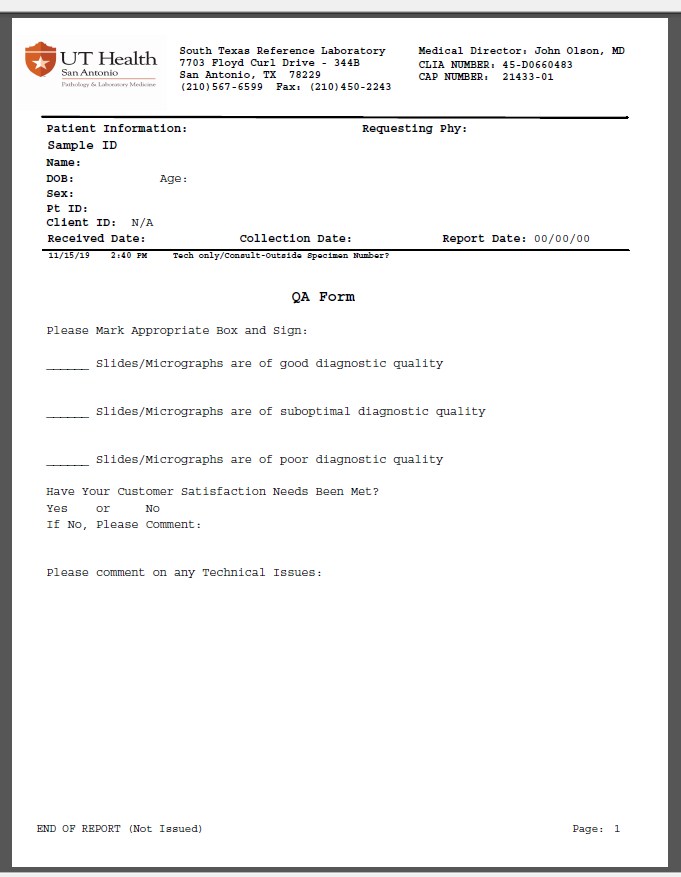 Test: Quantitative BCR-ABL1 (p210) by RT-PCRCPT:  81206  (BCR/ABL1  (t(9;22))translocation  analysis;  major  breakpoint,  qualitative  or quantitative)Synonym(s): BCR-ABL1/ABL1; Quantitative p210 BCR-ABL1Performed: In-HouseMethodology:RNA is isolated, reverse transcribed and amplified by real-time PCR using specific primers targeting the p210 BCR-ABL and ABL genes. Quantitative results are obtained by comparing relative levels of p210 BCR-ABL and ABL transcripts to standard curves. P210 BCR-ABL results are reported as a percentage based on an international scale (IS).Panel/Profile Components: N/ACritical Values: N/ASpecimen Collection / Handling Requirements:Specimen LabelingThe specimen must be labeled with two identifiers at the time of collection. Examples of acceptable identifiers include but are not limited to: patient name, date of birth, hospital number, requisition number, accession number, and unique random number. A location (e.g., hospital room number) is not an acceptable identifier. Collection date and collector’s identifier are required.A completed requisition form should be submitted with every sample and, at minimum, the following is required: ordering physician name, phone number, fax number, and patient’s name, identifying number of patient, patient sex, patient date of birth or age, specimen type, collection date, tests requested, provisional diagnosis or clinical rationale for test, and billing information.Specimen TypePeripheral blood (PB): 2-5mL, in purple top (sodium EDTA) tube; yellow top tube (ACD) acceptable.Bone marrow (BM): 1-3mL, drawn into a syringe containing anticoagulant and then delivered in a purple top tube.HandlingSpecimens requiring RNA isolation required special handling to preserve the integrity of the RNA.PB and BM should be transported to the laboratory within 4 hours of collectionIf necessary, blood or bone marrow samples may be refrigerated for up to 24 hoursDo not freeze whole blood or bone marrowUnacceptable ConditionsSerum or plasma; frozen PB or BM; clotted blood; severely hemolyzed samplesMinimum Specimen Requirements:Peripheral blood (PB): 2mL, in purple top (sodium EDTA) tube; yellow top tube (ACD) acceptable.Bone marrow (BM): 1mL, drawn into a syringe containing anticoagulant and then delivered in a purple top tube.Turnaround Times:Results to Client: 7 working daysCommunication:Turnaround time non-conformity: Email or call Pathologist on request form to notify them of the delay.Specimen rejection: Cause for specimen rejection is noted after the sample has arrived at UT Health San Antonio and communicated to the Pathologist on the request form or applicable personnel by email or phone.Technical Updates: Email Applicable Laboratory Director.Quality:RNA quality and quantity will be checked by control gene amplification.Clinical relevance: all samples analyzed for this assay will be screened by a hematologist/oncologist or pathologist to ensure that the test is appropriate for the patient in question. All samples analyzed should have other clinical assays performed (cytogenetics, blood/bone marrow morphologic examination, flow cytometry, etc.) for correlation purposes.Reports assay sensitivity for patients in whom p210 BCR-ABL is undetectable.Patient results are reported by the international scale (IS).Composes the report in the context of patient history and clinical information such as whether the patient has known CML, has been treated, bone marrow findings, and results of karyotype, FISH and prior molecular results.Cite literature references as appropriate.All reports include methodology, interpretation, clinical comments, references, and an FDA disclaimer.For all specimens sent to MDL, when previous samples have been tested and reported by MDL on the same patient, current results are compared to previous results.MDL takes part in the College of American Pathologist (CAP) bi-annual survey of minimal residual disease (MRD) program for this assay.If the assay is inoperable due to shortage of reagents or instrument malfunction, efforts will be made immediately to recruit reagents or repair instruments. Meanwhile, STRL send out samples to another accredited lab if the turn-around time is critical.Test: Quantitative BCR-ABL1 (p190) by RT-PCRCPT: 81207 (BCR/ABL1 (t(9;22)) translocation analysis;  minor breakpoint, qualitative or quantitative)Synonym(s):  P190 BCR-ABL1, Quantitative p190 BCR/ABL1, BCR/ABL1 t(9;22) translocation analysis; minor breakpoint.Performed: In-HouseMethodology:RNA is isolated, reverse transcribed and amplified by real-time PCR using specific primers targeting the p190 BCR-ABL and ABL genes. Quantitative results are obtained by comparing relative levels of p190 BCR-ABL and ABL transcripts to standard curves. Results are reported as a p190 BCR-ABL to ABL ratio after calibration with a p190 BCR-ABL positive tumor cell line.Panel/Profile Components: N/ACritical Values: N/ASpecimen Collection / Handling Requirements:Specimen LabelingThe specimen must be labeled with two identifiers at the time of collection. Examples of acceptable identifiers include but are not limited to: patient name, date of birth, hospital number, requisition number, accession number, and unique random number. A location (e.g., hospital room number) is not an acceptable identifier. Collection date and collector’s identifier are required.A completed requisition form should be submitted with every sample and, at minimum, the following is required: ordering physician name, phone number, fax number, and patient’s name, identifying number of patient, patient sex, patient date of birth or age, specimen type, collection date, tests requested, provisional diagnosis or clinical rationale for test, and billing information.Specimen TypePeripheral blood (PB): 2-5mL, in purple top (sodium EDTA) tube; yellow top tube (ACD) acceptable.Bone marrow (BM): 1-3mL, drawn into a syringe containing anticoagulant and then delivered in a purple top tube.HandlingSpecimens requiring RNA isolation required special handling to preserve the integrity of the RNA.PB and BM should be transported to the laboratory within 4 hours of collectionIf necessary, blood or bone marrow samples may be refrigerated for up to 24 hoursDo not freeze whole blood or bone marrowUnacceptable ConditionsSerum or plasma; frozen PB or BM; clotted blood; severely hemolyzed samplesMinimum Specimen Requirements:Peripheral blood (PB): 2mL, in purple top (sodium EDTA) tube; yellow top tube (ACD) acceptable.Bone marrow (BM): 1mL, drawn into a syringe containing anticoagulant and then delivered in a purple top tube.Turnaround Times:Results to Client: 7 working daysCommunication:Turnaround time non-conformity: phone or e-mailSpecimen rejection: phone or e-mailTechnical Updates: MDL webpage, Email Applicable Laboratory DirectorQuality:RNA quality and quantity will be checked by control gene amplification.Clinical relevance: all samples analyzed for this assay will be screened by a hematologist/oncologist or pathologist to ensure that the test is appropriate for the patient in question. All samples analyzed should have other clinical assays performed (cytogenetics, blood/bone marrow morphologic examination, flow cytometry, etc.) for correlation purposes.Reports assay sensitivity for patients in whom p190 BCR-ABL is undetectable.Composes the report in the context of patient history and clinical information such as whether the patient has known CML or ALL, has been treated, bone marrow findings, and results of karyotype, FISH and prior molecular results.MDL takes part in the College of American Pathologist (CAP) bi-annual survey of minimal residual disease (MRD) program for this assay.Cite literature references as appropriate.All reports include methodology, interpretation, clinical comments, references, and an FDA disclaimer.For all specimens sent to MDL, when previous samples have been tested and reported by MDL on the same patient, current results are compared to previous results.If the assay is inoperable due to shortage of reagents or instrument malfunction, efforts will be made immediately to recruit reagents or repair instruments. Meanwhile, STRL send out samples to another accredited lab if the turn-around time is critical.Test: Quantitative JAK2 V617F MutationCPT: 81270 (JAK2 (Janus kinase 2) gene analysis, p.Val617Phe (V617F) variantSynonym(s): JAK2 (Janus kinase 2) gene analysis, JAK2 Mutation (V617F) DetectionPerformed: In-HouseMethodology:Genomic DNA is isolated and amplified by allelic discrimination/quantitative real-time PCR targeting the JAK2 gene. Results are reported as percentage of JAK2 V617F mutant allele relative to the amount of wild type allele.Panel/Profile Components: N/ACritical Values: N/ASpecimen Collection / Handling Requirements:Specimen LabelingThe specimen must be labeled with two identifiers at the time of collection. Examples of acceptable identifiers include but are not limited to: patient name, date of birth, hospital number, requisition number, accession number, and unique random number. A location (e.g., hospital room number) is not an acceptable identifier. Collection date and collector’s identifier are required.A completed requisition form should be submitted with every sample and, at minimum, the following is required: ordering physician name, phone number, fax number, and patient’s name, identifying number of patient, patient sex, patient date of birth or age, specimen type, collection date, tests requested, provisional diagnosis or clinical rationale for test, and billing information.Specimen TypePeripheral blood (PB): 1-5mL, in purple top (sodium EDTA) tube; yellow top tube (ACD) acceptable.Bone marrow (BM): 0.5-3mL, drawn into a syringe containing anticoagulant and then delivered in a purple top tube.HandlingPB and BM can be delivered at room temperature within 4 hours of collectionIf necessary, blood or bone marrow samples may be refrigerated for up to 48 hoursDo not freeze whole blood or bone marrowUnacceptable ConditionsSerum or plasma; frozen PB or BM; clotted blood; severely hemolyzed samples.Minimum Specimen Requirements:Peripheral blood (PB): 1mL, in purple top (sodium EDTA) tube; yellow top tube (ACD) acceptable.Bone marrow (BM): 0.5mL, drawn into a syringe containing anticoagulant and then delivered in a purple top tube.Turnaround Times:Results to Client: 7 working daysCommunication:Turnaround time non-conformity: Email or call Pathologist on request form to notify them of the delay.Specimen rejection:  the Pathologist on the request form or applicable personnel will be contacted by email or phone.Technical Updates: MDL Webpage, Email Applicable Laboratory Director.Quality:DNA quality and quantity will be checked by spectrophotometer and control gene amplification.Clinical relevance: all samples analyzed for this assay will be screened by a hematologist/oncologist or pathologist to ensure that the test is appropriate for the patient in question.Reports assay sensitivity for patients in whom JAK2 MT is undetectable.MDL takes part in the College of American Pathologist (CAP) bi-annual survey of molecular hematological oncology (MHO) program for this assay.Cite literature references as appropriate.All reports include methodology, interpretation, clinical comments, references, and an FDA disclaimer.For all specimens sent to MDL, when previous samples have been tested and reported by MDL on the same patient, current results are compared to previous results.If the assay is inoperable due to shortage of reagents or instrument malfunction, efforts will be made immediately to recruit reagents or repair instruments. Meanwhile, STRL send out samples to another accredited lab if the turn-around time is critical.Test: Immunoglobulin Heavy Chain (IGH) Gene Rearrangement by PCR CPT: 81261 (IGH@ (Immunoglobulin heavy chain locus), gene rearrangement analysis to detect abnormal clonal population(s); amplified methodology)Synonym(s): IGH Gene Clonality Detection, B-cell Receptor IGH Gene RearrangementPerformed: In-HouseMethodology:DNA is isolated and amplified by PCR using BIOMED-2 primers targeting the VH framework 1, 2, 3, DH and JH sequences of the IGH gene. The gene rearrangements are detected by analyzing the PCR products by capillary gel electrophoresis.Panel/Profile Components: N/ACritical Values: N/ASpecimen Collection / Handling Requirements:Specimen LabelingThe specimen must be labeled with two identifiers at the time of collection. Examples of acceptable identifiers include but are not limited to: patient name, date of birth, hospital number, requisition number, accession number, and unique random number. A location (e.g., hospital room number) is not an acceptable identifier. Collection date and collector’s identifier are required.A completed requisition form should be submitted with every sample and, at minimum, the following is required: ordering physician name, phone number, fax number, and patient’s name, identifying number of patient, patient sex, patient date of birth or age, specimen type, collection date, tests requested, provisional diagnosis or clinical rationale for test, and billing information.Specimen TypePeripheral blood (PB): 2-5mL, in purple top (sodium EDTA) tube; yellow top tube (ACD) acceptable.Bone marrow (BM): 1-3mL, drawn into a syringe containing anticoagulant and then delivered in a purple top tube.Fresh or frozen tissue: fresh tissue should be obtained in a sterile manner, and a minimum 3 mm3 of tissue is required. Put fresh tissues in culture medium or snap freezeFormalin-fixed paraffin-embedded (FFPE) tissue blocks: send FFPE tissue blocks to the lab, or contact lab for instructions about cutting sections for molecular studies.HandlingPB and BM can be delivered at room temperature within 4 hours of collectionIf necessary, blood or bone marrow samples may be refrigerated for up to 48 hours.Fresh tissue samples should be delivered at room temperature in RPMI culture medium to the lab within 3 hours of collection, or snap frozen in liquid nitrogen at - 70°C and packed in dry ice for delivery. Please do not allow frozen tissues to thaw.Formalin-fixed paraffin embedded (FFPE) tissue blocks can be delivered at room temperature.Do not freeze whole blood or bone marrow.Unacceptable ConditionsSerum or plasma; frozen PB or BM; clotted blood; severely hemolyzed samples.Unacceptable fixed paraffin tissue samples: block fixed in Zenker's, B5, or Bouin's fixatives; decalcified paraffin-embedded bone marrow biopsy sample.Minimum Specimen Requirements:Peripheral blood (PB): 2mL, in purple top (sodium EDTA) tube; yellow top tube (ACD) acceptable.Bone marrow (BM): 1mL, drawn into a syringe containing anticoagulant and then delivered in a purple top tube.Fresh or frozen tissue: a minimum 3 mm3 of tissue is required.FFPE tissue: 5 ten micron tissue sectionsTurnaround Times:NOTE: Sample has to be received by Friday 1 pm to meet TATResults to Client: 7 working daysCommunication:Turnaround time non-conformity: Email or call Pathologist on request form to notify them of the delay.Specimen rejection: Cause for specimen rejection is noted after the sample has arrived at UT Health San Antonio and the Pathologist on the request form or applicable personnel will be contacted by email or phone.Technical Updates: MDL Webpage, Email Applicable Laboratory Director.Quality:Reports for IGH gene rearrangement assays always include PCR product size(s) and involved segments.When molecular results are ready, MDL staff or faculty always communicate with ordering physicians and compare molecular results to morphological and historical findings.For all specimens sent to MDL, when previous samples have been tested and reported by MDL on the same patient, current results are compared to previous results for peak size to differentiate if the same clonality is observed in a given patient.DNA quality and quantity will be checked by spectrophotometer and control gene amplification.MDL takes part in the College of American Pathologist (CAP) bi-annual survey of molecular hematological oncology (MHO) program for this assay.Cite literature references as appropriate.All reports include methodology, interpretation, clinical comments, references, and an FDA disclaimer.If the assay is inoperable due to shortage of reagents or instrument malfunction, efforts will be made immediately to recruit reagents or repair instruments. Meanwhile, STRL send out samples to another accredited lab if the turn-around time is critical.1.  Test: Immunoglobulin Kappa (IGK) Gene Rearrangement by PCR2. CPT: 81264 IGK@ (Immunoglobulin kappa light chain locus) (eg, leukemia and lymphoma, B- Cell) gene rearrangement analysis, evaluation to detect abnormal clonal population(s)Synonym(s): IG-Kappa Gene Clonality Detection, B-cell Receptor IGK Gene RearrangementPerformed: In-HouseMethodology:The assay is performed on isolated DNA with BIOMED-2 primers amplifying the VK, JK as well as intragenic and Kde region of the IG kappa gene. The gene rearrangements are detected by analyzing the PCR products using capillary gel electrophoresis.Panel/Profile Components:  N/ACritical Values: N/ASpecimen Collection / Handling Requirements:Specimen LabelingThe specimen must be labeled with two identifiers at the time of collection. Examples of acceptable identifiers include but are not limited to: patient name, date of birth, hospital number, requisition number, accession number, and unique random number. A location (e.g., hospital room number) is not an acceptable identifier. Collection date and collector’s identifier are required.A completed requisition form should be submitted with every sample and, at minimum, the following is required: ordering physician name, phone number, fax number, and patient’s name, identifying number of patient, patient sex, patient date of birth or age, specimen type, collection date, tests requested, provisional diagnosis or clinical rationale for test, and billing information.Specimen TypePeripheral blood (PB): 2-5mL, in purple top (sodium EDTA) tube; yellow top tube (ACD) acceptable.Bone marrow (BM): 1-3mL, drawn into a syringe containing anticoagulant and then delivered in a purple top tube.Fresh or frozen tissue: fresh tissue should be obtained in a sterile manner, and a minimum 3 mm3 of tissue is required. Put fresh tissues in culture medium or snap freezeFormalin-fixed paraffin-embedded (FFPE) tissue blocks: send FFPE tissue blocks to the lab, or contact lab for instructions about cutting sections for molecular studies.HandlingPB and BM can be delivered at room temperature within 4 hours of collectionIf necessary, blood or bone marrow samples may be refrigerated for up to 48 hours.Fresh tissue samples should be delivered at room temperature in RPMI culture medium to the lab within 3 hours of collection, or snap frozen in liquid nitrogen at - 70°C and packed in dry ice for delivery. Please do not allow frozen tissues to thaw.Formalin-fixed paraffin embedded (FFPE) tissue blocks can be delivered at room temperature.Do not freeze whole blood or bone marrow.Unacceptable ConditionsSerum or plasma; frozen PB or BM; clotted blood; severely hemolyzed samples.Unacceptable fixed paraffin tissue samples: block fixed in Zenker's, B5, or Bouin's fixatives; decalcified paraffin-embedded bone marrow biopsy sample.Minimum Specimen Requirements:Peripheral blood (PB): 2mL, in purple top (sodium EDTA) tube; yellow top tube (ACD) acceptable.Bone marrow (BM): 1mL, drawn into a syringe containing anticoagulant and then delivered in a purple top tube.Fresh or frozen tissue: a minimum 3 mm3 of tissue is required.FFPE tissue: 5 ten micron tissue sectionsTurnaround Times:NOTE: sample has to be received by Friday 1pm to meet TATResults to Client: 7 working daysCommunication:Turnaround time non-conformity: Email or call Pathologist on request form to notify them of the delay.Specimen rejection:  Cause for specimen rejection is noted after the sample has arrived at UT Health San Antonio and the Pathologist on the request form or applicable personnel will be contacted by email or phone.Technical Updates: MDL Webpage, Email Applicable Laboratory Director.Quality:Reports for all IG-kappa gene rearrangement assays always include PCR product size(s) and involved segments.When molecular results are ready, MDL staff or faculty always communicate with ordering physicians and compare molecular results to morphological and historical findings.For all specimens sent to MDL, when previous samples have been tested and reported by MDL on the same patient, current results are compared to previous results for peak size to differentiate if the same clonality is observed in a given patient.DNA quality and quantity will be checked by spectrophotometers and control gene amplification.MDL takes part in the College of American Pathologist (CAP) bi-annual survey of molecular hematological oncology (MHO) program for this assay.All reports include methodology, interpretation, clinical comments, references, and an FDA disclaimer.If the assay is inoperable due to shortage of reagents or instrument malfunction, efforts will be made immediately to recruit reagents or repair instruments. Meanwhile, STRL send out samples to another accredited lab if the turn-around time is critical.Test:   T-cell Receptor Beta (TCRB) Gene Rearrangement by PCRCPT: 81340: TRB@ (T cell antigen receptor, beta) gene rearrangement analysis to detect abnormal clonal population(s); using amplification methodologySynonym(s): TCR Beta Gene Clonality Detection, T-cell Receptor (TCR) Beta Gene Rearrangement, PCRPerformed: In-HouseMethodology:DNA is isolated and amplified by PCR using BIOMED-2 primers targeting Vß, Dß and Jß sequences. The gene rearrangements are detected by analyzing the PCR products by capillary gel electrophoresis.Panel/Profile Components: N/ACritical Values: N/ASpecimen Collection / Handling Requirements:Specimen LabelingThe specimen must be labeled with two identifiers at the time of collection. Examples of acceptable identifiers include but are not limited to: patient name, date of birth, hospital number, requisition number, accession number, and unique random number. A location (e.g., hospital room number) is not an acceptable identifier. Collection date and collector’s identifier are required.A completed requisition form should be submitted with every sample and, at minimum, the following is required: ordering physician name, phone number, fax number, and patient’s name, identifying number of patient, patient sex, patient date of birth or age, specimen type, collection date, tests requested, provisional diagnosis or clinical rationale for test, and billing information.Specimen TypePeripheral blood (PB): 2-5mL, in purple top (sodium EDTA) tube; yellow top tube (ACD) acceptable.Bone marrow (BM): 1-3mL, drawn into a syringe containing anticoagulant and then delivered in a purple top tube.Fresh or frozen tissue: fresh tissue should be obtained in a sterile manner, and a minimum 3 mm3 of tissue is required. Put fresh tissues in culture medium or snap freezeFormalin-fixed paraffin-embedded (FFPE) tissue blocks: send FFPE tissue blocks to the lab, or contact lab for instructions about cutting sections for molecular studies.HandlingPB and BM can be delivered at room temperature within 4 hours of collectionIf necessary, blood or bone marrow samples may be refrigerated for up to 48 hours.Fresh tissue samples should be delivered at room temperature in RPMI culture medium to the lab within 3 hours of collection, or snap frozen in liquid nitrogen at - 70°C and packed in dry ice for delivery. Please do not allow frozen tissues to thaw.Formalin-fixed paraffin embedded (FFPE) tissue blocks can be delivered at room temperature.Do not freeze whole blood or bone marrow.Unacceptable Conditions:Serum or plasma; frozen PB or BM; clotted blood; severely hemolyzed samples.Unacceptable fixed paraffin tissue samples:Block fixed in Zenker's, B5, or Bouin's fixatives; decalcified paraffin-embedded bone marrow biopsy sample.Minimum Specimen Requirements:Peripheral blood (PB): 2mL, in purple top (sodium EDTA) tube; yellow top tube (ACD) acceptable.Bone marrow (BM): 1mL, drawn into a syringe containing anticoagulant and then delivered in a purple top tube.Fresh or frozen tissue: a minimum 3 mm3 of tissue is required.FFPE tissue: 5 ten micron tissue sectionsTurnaround Times:NOTE: Sample has to be received by Friday 1 pm to meet TATResults to Client: 7 working daysCommunication:Turnaround time non-conformity: Email or call Pathologist on request form to notify them of the delay.Specimen rejection: Cause for specimen rejection is noted after the sample has arrived at UT Health San Antonio and the Pathologist on the request form or applicable personnel will be contacted by email or phone.Technical Updates: MDL Webpage, Email Applicable Laboratory Director.Quality:Reports for TCR beta gene rearrangement assays always include PCR product size(s) and involved segments.When molecular results are ready, MDL staff or faculty always communicate with ordering physicians and compare molecular results to morphological and historical findings.For all specimens sent to MDL, when previous samples have been tested and reported by MDL on the same patient, current results are compared to previous results for peak size to differentiate if the same clonality is observed in a given patient.DNA quality and quantity will be checked by spectrophotometers and control gene amplification.MDL takes part in the College of American Pathologist (CAP) bi-annual survey of molecular hematological oncology (MHO) program for this assay.Cite literature references as appropriate.All reports include methodology, interpretation, clinical comments, references, and an FDA disclaimer.If the assay is inoperable due to shortage of reagents or instrument malfunction, efforts will be made immediately to recruit reagents or repair instruments. Meanwhile, STRL send out samples to another accredited lab if the turn-around time is critical.Test: T-cell Receptor Gamma (TCRG) Gene Rearrangement by PCR CPT: 81342: TRG@ (T cell antigen receptor, gamma) gene rearrangement analysis, evaluation to detect abnormal clonal population(s)Synonym(s): TCR-gamma Gene Clonality Detection, T-cell Receptor (TCR) Gamma Gene Rearrangement, PCRPerformed: In-HouseMethodology:DNA is isolated and amplified by PCR using BIOMED-2 primers targeting the Vγ1-8, Vγ9, Vγ10, Vγ11 and Jγ1.1/2.1, Jγ1.3/2.3 sequences. The gene rearrangements are detected by analyzing the PCR products by capillary gel electrophoresis.Panel/Profile Components: N/ACritical Values: N/ASpecimen Collection / Handling Requirements:Specimen LabelingThe specimen must be labeled with two identifiers at the time of collection. Examples of acceptable identifiers include but are not limited to: patient name, date of birth, hospital number, requisition number, accession number, and unique random number. A location (e.g., hospital room number) is not an acceptable identifier. Collection date and collector’s identifier are required.A completed requisition form should be submitted with every sample and, at minimum, the following is required: ordering physician name, phone number, fax number, and patient’s name, identifying number of patient, patient sex, patient date of birth or age, specimen type, collection date, tests requested, provisional diagnosis or clinical rationale for test, and billing information.Specimen TypePeripheral blood (PB): 2-5mL, in purple top (sodium EDTA) tube; yellow top tube (ACD) acceptable.Bone marrow (BM): 1-3mL, drawn into a syringe containing anticoagulant and then delivered in a purple top tube.Fresh or frozen tissue: fresh tissue should be obtained in a sterile manner, and a minimum 3 mm3 of tissue is required. Put fresh tissues in culture medium or snap freezeFormalin-fixed paraffin-embedded (FFPE) tissue blocks: send FFPE tissue blocks to the lab, or contact lab for instructions about cutting sections for molecular studies.HandlingPB and BM can be delivered at room temperature within 4 hours of collectionIf necessary, blood or bone marrow samples may be refrigerated for up to 48 hours.Fresh tissue samples should be delivered at room temperature in RPMI culture medium to the lab within 3 hours of collection, or snap frozen in liquid nitrogen at - 70°C and packed in dry ice for delivery. Please do not allow frozen tissues to thaw.Formalin-fixed paraffin embedded (FFPE) tissue blocks can be delivered at room temperature.Do not freeze whole blood or bone marrow.Unacceptable ConditionsSerum or plasma; frozen PB or BM; clotted blood; severely hemolyzed samples.Unacceptable fixed paraffin tissue samples: block fixed in Zenker's, B5, or Bouin's fixatives; decalcified paraffin-embedded bone marrow biopsy sample.Minimum Specimen Requirements:Peripheral blood (PB): 2mL, in purple top (sodium EDTA) tube; yellow top tube (ACD) acceptable.Bone marrow (BM): 1mL, drawn into a syringe containing anticoagulant and then delivered in a purple top tube.Fresh or frozen tissue: a minimum 3 mm3 of tissue is required.FFPE tissue: 5 ten micron tissue sectionsTurnaround Times:NOTE:  Sample has to be received by Friday 1 pm to meet TATResults to Client: 7 working daysCommunication:Turnaround time non-conformity: Email or call Pathologist on request form to notify them of the delay.Specimen rejection: Cause for specimen rejection is noted after the sample has arrived at UT Health San Antonio and the Pathologist on the request form or applicable personnel will be contacted by email or phone.Technical Updates: MDL Webpage, Email Applicable Laboratory Director.Quality:Reports for all TCR gamma gene rearrangement assays always include PCR product size(s) and involved segments.When molecular results are ready, MDL staff or faculty always communicate with ordering physicians and compare molecular results to morphological and historical findings.For all specimens sent to MDL, when previous samples have been tested and reported by MDL on the same patient, current results are compared to previous results for peak size to differentiate if the same clonality is observed in a given patient.DNA quality and quantity will be checked by spectrophotometers and control gene amplification.MDL takes part in the College of American Pathologist (CAP) bi-annual survey of molecular hematological oncology (MHO) program for this assay.Cite literature references as appropriate.All reports include methodology, interpretation, clinical comments, references, and an FDA disclaimer.If the assay is inoperable due to shortage of reagents or instrument malfunction, efforts will be made immediately to recruit reagents or repair instruments. Meanwhile, STRL send out samples to another accredited lab if the turn-around time is critical.Test: Factor V (F5) Leiden(R506Q) Variant AnalysisCPT: 81241: F5 (coagulation Factor V) gene analysis, Leiden variantSynonym(s): Factor V (F5) Leiden (R506Q) Mutation by Real-Time PCRPerformed: In-HouseMethodology:  DNA is isolated from the patient sample and the Factor V gene containing the Leiden variant site is PCR-amplified and analyzed using an allelic discrimination assay employing primers and TaqMan probes. Results are reported as normal, heterozygous variant or homozygous variant for the factor V Leiden (R506Q) variant.Panel/Profile Components: N/ACritical Values: N/ASpecimen Collection / Handling Requirements:Specimen LabelingThe specimen must be labeled with two identifiers at the time of collection. Examples of acceptable identifiers include but are not limited to: patient name, date of birth, hospital number, requisition number, accession number, and unique random number. A location (e.g., hospital room number) is not an acceptable identifier. Collection date and collector’s identifier are required.A completed requisition form should be submitted with every sample and, at minimum, the following is required: ordering physician name, phone number, fax number, and patient’s name, identifying number of patient, patient sex, patient date of birth or age, specimen type, collection date, tests requested, provisional diagnosis or clinical rationale for test, and billing information.Specimen TypePeripheral blood (PB): 1-3 mL, in purple top (sodium EDTA) tube; yellow top tube (ACD) acceptable.HandlingPB can be delivered at room temperature within 8 hours of collectionIf necessary, blood or bone marrow samples may be refrigerated for up to 48 hoursDo not freeze whole bloodUnacceptable ConditionsSerum or plasma; frozen PB or BM; clotted blood; severely hemolyzed samples.9. Minimum Specimen Requirements: Peripheral blood (PB): 1mL, in purple top (sodium EDTA) tube; yellow top tube (ACD) acceptable.Turnaround Times:Results to Client: 6 working daysCommunication:Turnaround time non-conformity: Email or call Pathologist on request form to notify them of the delay.Specimen rejection: Cause for specimen rejection is noted after the sample has arrived at UT Health San Antonio and the Pathologist on the request form or applicable personnel will be contacted by email or phone.Technical Updates: MDL Webpage, Email Applicable Laboratory Director.Quality:DNA quality will be checked by control gene amplification.MDL takes part in the College of American Pathologist (CAP) bi-annual survey of molecular genetics (MGL) program for this assay.Cite literature references as appropriate.All reports include methodology, interpretation, clinical comments, references, and an FDA disclaimer.If the assay is inoperable due to shortage of reagents or instrument malfunction, efforts will be made immediately to recruit reagents or repair instruments. Meanwhile, STRL send out samples to another accredited lab if the turn-around time is critical.Test: Prothrombin (Factor II) 20210G>A Variant AnalysisCPT:81240: F2 (prothrombin, coagulation factor II) gene analysis, 20210 G>A variantSynonym(s):Prothrombin (F2) G20210A Mutation Analysis by Real-Time PCRPerformed: In-HouseMethodology:  DNA is isolated from the patient sample and the prothrombin gene containing the 20210 variant site is PCR-amplified and analyzed using an allelic discrimination assay employing primers and TaqMan probes. Results are reported as normal, heterozygous variant or homozygous variant for F2 variant.Panel/Profile Components: N/ACritical Values: N/ASpecimen Collection / Handling Requirements:Specimen LabelingThe specimen must be labeled with two identifiers at the time of collection. Examples of acceptable identifiers include but are not limited to: patient name, date of birth, hospital number, requisition number, accession number, and unique random number. A location (e.g., hospital room number) is not an acceptable identifier. Collection date and collector’s identifier are required.A completed requisition form should be submitted with every sample and, at minimum, the following is required: ordering physician name, phone number, fax number, and patient’s name, identifying number of patient, patient sex, patient date of birth or age, specimen type, collection date, tests requested, provisional diagnosis or clinical rationale for test, and billing information.Specimen TypePeripheral blood (PB): 1-3mL, in purple top (sodium EDTA) tube; yellow top tube (ACD) acceptable.HandlingPB can be delivered at room temperature within 8 hours of collectionIf necessary, blood or bone marrow samples may be refrigerated for up to 48 hoursDo not freeze whole bloodUnacceptable ConditionsSerum or plasma; frozen PB or BM; clotted blood; severely hemolyzed samples.Minimum Specimen Requirements:Peripheral blood (PB): 1mL, in purple top (sodium EDTA) tube; yellow top tube (ACD) acceptable.Turnaround Times:Results to Client: 7 working daysCommunication:Turnaround time non-conformity: Email or call Pathologist on request form to notify them of the delay.Specimen rejection: Cause for specimen rejection is noted after the sample has arrived at UT Health San Antonio and the Pathologist on the request form or applicable personnel will be contacted by email or phone.Technical Updates: MDL Webpage, Email Applicable Laboratory Director.Quality:DNA quality will be checked by control gene amplification.MDL takes part in the College of American Pathologist (CAP) bi-annual survey of molecular genetics (MGL) program for this assay.Cite literature references as appropriate.All reports include methodology, interpretation, clinical comments, references, and an FDA disclaimer.If the assay is inoperable due to shortage of reagents or instrument malfunction, efforts will be made immediately to recruit reagents or repair instruments. Meanwhile, STRL send out samples to another accredited lab if the turn-around time is critical.Test:  Hemochromatosis (HFE) 2 Variants Detection CPT: 81256: HFE (hemochromatosis) gene analysis, common variants (e.g., C282Y, H63D)Synonym(s): HFE Gene Analysis; Hereditary Hemochromatosis (C282Y and H63D mutation), Hereditary Hemochromatosis DNA Mutation Analysis (10249)Performed: In-HouseMethodology:DNA is isolated from the patient sample and regions of the HFE gene are amplified by real-time PCR and the p.H63D and p.C282Y variants are detected by the allelic discrimination method.  Results are reported as normal, heterozygous or homozygous for C282Y and/or H63D variants.Panel/Profile Components: N/ACritical Values: N/ASpecimen Collection / Handling Requirements:Specimen LabelingThe specimen must be labeled with two identifiers at the time of collection. Examples of acceptable identifiers include but are not limited to: patient name, date of birth, hospital number, requisition number, accession number, and unique random number. A location (e.g., hospital room number) is not an acceptable identifier. Collection date and collector’s identifier are required.A completed requisition form should be submitted with every sample and, at minimum, the following is required: ordering physician name, phone number, fax number, and patient’s name, identifying number of patient, patient sex, patient date of birth or age, specimen type, collection date, tests requested, provisional diagnosis or clinical rationale for test, and billing information.Specimen TypePeripheral blood (PB): 1-3mL, in purple top (sodium EDTA) tube; yellow top tube (ACD) acceptable.HandlingPB can be delivered at room temperature within 8 hours of collectionIf necessary, blood or bone marrow samples may be refrigerated for up to 48 hoursDo not freeze whole bloodUnacceptable ConditionsSerum or plasma; frozen PB or BM; clotted blood; severely hemolyzed samples.Minimum Specimen Requirements:Peripheral blood (PB): 1mL, in purple top (sodium EDTA) tube; yellow top tube (ACD) acceptable.Turnaround Times:Results to Client: 7 working daysCommunication:Turnaround time non-conformity: Email or call Pathologist on request form to notify them of the delay.Specimen rejection: Cause for specimen rejection is noted after the sample has arrived at UT Health San Antonio and the Pathologist on the request form or applicable personnel will be contacted by email or phone.Technical Updates: MDL Webpage, Email Applicable Laboratory Director.Quality:DNA quality will be checked by control gene amplification.MDL takes part in the College of American Pathologist (CAP) bi-annual survey of molecular genetics (MGL) program for this assay.Cite literature references as appropriate.All reports include methodology, interpretation, clinical comments, references, and an FDA disclaimer.If the assay is inoperable due to shortage of reagents or instrument malfunction, efforts will be made immediately to recruit reagents or repair instruments. Meanwhile, STRL send out samples to another accredited lab if the turn-around time is critical.AbbreviationTargetITSInternal transcribed spacer regionD1/D228S rDNA large subunitTUBBeta-tubulinCALCalmodulinTEFTranslation elongation factorRPB1/RPB2RNA polymeraseGPDGlyceraldehyde-3-phosphate    dehydrogenaseRenal PanelSkin	&Conjunctiva PanelOral PanelLung PanelH&EH&EH&EH&EIgGIgGIgGC4dIgAIgAIgANegativeIgMIgMIgMC3C3C3C1QC1QFibrinogenFibrinogenFibrinogenNegativeKappaNegativeH&ELambdaH&ENegativeH&EC4d (transplants)